111年第2季行政院列管重要計畫推動情形國 家 發 展 委 員 會管制考核處 編印111年第2季行政院列管重要計畫推動情形摘要總體計畫執行：本(111)年本院所屬各機關列管計畫1,225項(院管制計畫計33項，部會管制及自行管制計畫項數各計740項及452項)，年計畫經費約新臺幣(以下同)1兆558.19億元。第2季總體計畫經費達成率42.76%，較110年同期(41.02%)增加1.74個百分點。計畫項數以社會發展計畫460項最多(占37.55%)，年計畫經費以公共建設計畫5,497.42億元為最高(占52.07%)。截至111年第2季各類計畫以公共建設計畫執行數最高，執行數達2,156億元。至經費達成率則全面成長，以社會發展計畫經費達成率為48.87%最高，並較去年同期增加2.34個百分點；公共建設計畫經費達成率為39.22%，較去年同期增加0.49個百分點；至科技發展計畫經費達成率38.80%，較去年同期增加3.53個百分點。因公共建設類計畫具有帶動公共投資效果，總經費亦為上述各類別最高，為加速公共建設計畫執行成效，國家發展委員會（以下簡稱本會）已藉由訂定下半年每月經費執行目標及重要計畫關鍵查核點，緊盯公共建設計畫推動，務求逐月達成經費執行目標，確保年底公共建設計畫經費達成率達到95%以上。本院管制計畫執行：本院管制計畫計33項，年度計畫經費為1,615.13億元，約占總體計畫經費(1兆558.19億元)之15.30%，由本會、本院科技會報辦公室及科技部分別管制。本院管制計畫111年第2季經費達成率44.94%，較去年同期(33.57%)大幅成長11.37個百分點。截至111年6月底止，33項本院管制計畫執行進度大多符合預期。惟年度執行期程已逾半年，仍有6項計畫(3項科發計畫、2項公共建設畫及1項社會發展計畫)「總累計進度落後1」、「年分配經費執行率未達90%」，如交通部「淡江大橋及其連絡道路建設計畫」(因P140橋墩未如期完成，影響請款支用)與「大型車輛裝設主動預警輔助系統(1/3)」(受研發團隊評選徵案及簽約文件修正影響簽約延誤)、經濟部「亞灣5G AIoT創新科技應用綱要計畫(1/4)」(計畫補助案之業者申請案與在地需求有落差，而未通過審查或自行撤案)與「亞洲‧矽谷新創鏈結計畫(2/4)」(受國內疫情升溫影響國際商機交流、媒合活動等)、教育部「建置區域產業人才及技術培育基地計畫」(部分計畫因相關子計畫審查延誤影響進度)、衛福部「強化社會安全網第二期計畫（110—114年）」(部分縣市預算需配合議會審查，影響請款進度)。預警計畫執行：111年為促進公共建設計畫如期如質執行，本會業依本院函頒「公共建設計畫審議、預警及退場機制」篩選80項重點預警計畫進行追蹤，整體經費編列3,155.70億元，實際執行1,276.59億元，經費達成率平均為40.45%，較整體公共建設計畫平均達成率（39.22%）提升1.23個百分點。111年第2季高風險「紅燈」計畫2項（2.50%）、中風險「黃燈」計畫12項（15%）及低風險「綠燈」計畫66項（82.50%）。其中「紅燈」計畫為交通部「臺北都會區大眾捷運系統環狀線北環段及南環段暨周邊土地開發」及衛福部「前瞻基礎建設計畫-少子化友善育兒空間建設-建構0-2歲兒童社區公共托育計畫」2項，本會已提出落後分析及改善建議。檢討與建議：111年總體計畫列管1,225項，年計畫經費1兆558.19億元，年計畫經費達成率42.76%，較110年同期(41.02%)增加1.74個百分點，連續2季成長，整體計畫執行良好，請各部會持續保持。整體公共建設計畫經費占計畫經費52.07%，111年第2季經費執行2,156億元，經費達成率39.22%，較去年同期38.73%持續成長，為維持下半年執行量能，請各部會督導計畫主辦機關加強管控執行，檢視年度經費支付條件或是否遭遇執行困難，適度調整經費至可提前支用項目，確依每月經費達成率目標持續加強管控，全力推動政府公共投資，持續穩定國內經濟成長動能。第2季本院管制計畫年計畫經費達成率較去年同期增加11.37個百分點，請本院管制總累計執行進度落後逾1個百分點及年分配經費執行率未達9成之6項計畫主管機關參考本會及科技部建議，持續策進後續執行推動策略，俾下半年本院管制計畫執行進度及預算績效均能較去年同期成長。交通部及衛福部2項預警高風險計畫，涉及調整標案發包策略與地方政府之協調，請上開兩部會應建立即時有效潛盾專業廠商量能、與營造公會會員間邀標之諮詢及與地方政府合作溝通等平台，共同克服建設推動期間可能遭遇之困難。工程會已歸納出預算、工期、契約條件等3項為流標主因，請各部會應將工程全生命週期納入考量且逐一改善，後續請上半年查核點落後計畫納入檢討，俾於後續趱趕落後進度另請各部會就第3季重要計畫關鍵查核點強化管考，確保各項重要查核點均能如期如質完成。111年第2季行政院列管重要計畫推動情形(資料截止日期：111年7月21日)目  次壹、總體計畫概述及執行情形	1一、個案計畫管制機制	1二、總體計畫概述	1三、總體計畫執行情形	3貳、行政院管制計畫概述及執行情形	9一、行政院管制計畫概述	9二、行政院管制計畫執行情形	9參、公共建設預警計畫執行情形	18一、公共建設預警計畫執行情形	18二、公共建設預警計畫風險綜合判斷結果、落後原因(含潛藏風險)及對策	20肆、檢討與建議	23附錄1、111年第2季行政院管制計畫執行情形一覽表	24附錄2、111年第2季公共建設預警計畫執行情形一覽表	28111年第2季行政院列管重要計畫推動情形(資料截止日期：111年7月21日)壹、總體計畫概述及執行情形一、個案計畫管制機制    為落實行政院屬各機關公共建設、社會發展及科技發展等個案計畫之執行，提升管理績效及施政品質，行政院將各機關個案計畫依重要性、優先性區分為行政院管制、部會管制及部會所屬機關自行管制（簡稱自行管制）三級納管，於每年1月由各機關擬訂年度作業計畫，並按管考週期檢討計畫執行情形，必要時擇選重大計畫辦理實地查證，年度終了後評核個案計畫執行績效(如圖1-1)。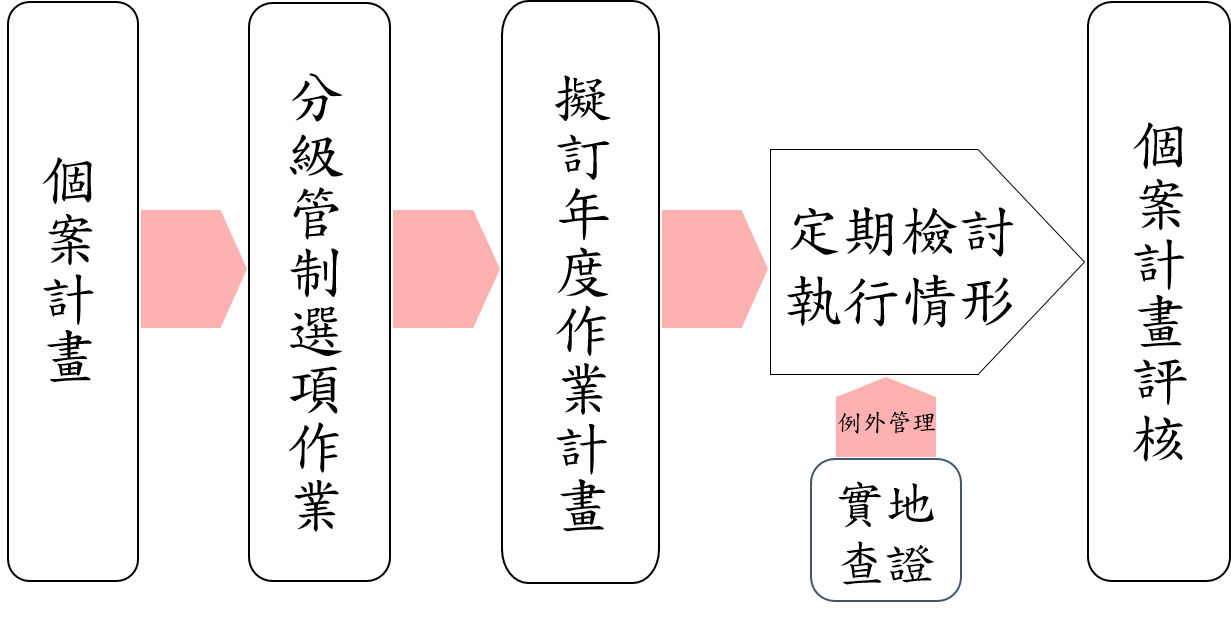 圖1-1個案計畫管制作業流程圖二、總體計畫概述(一)當年度各類計畫項數及經費規模    院屬各機關111年計列管1,225項個案計畫，年計畫經費約新臺幣（以下同）1兆558.19億元。各類別計畫之項數以社會發展計畫460項最多(如圖1-2)，年計畫經費以公共建設計畫5,497.42億元為最高，占52.07%(如圖1-3)。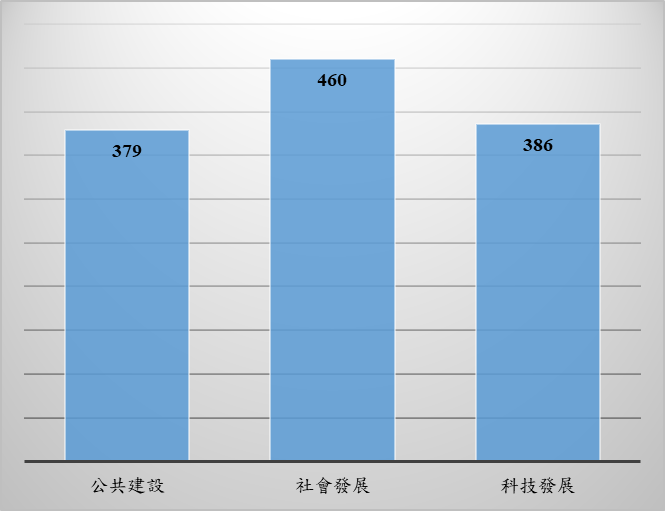 圖1-2 111年度個案計畫項數－依計畫類別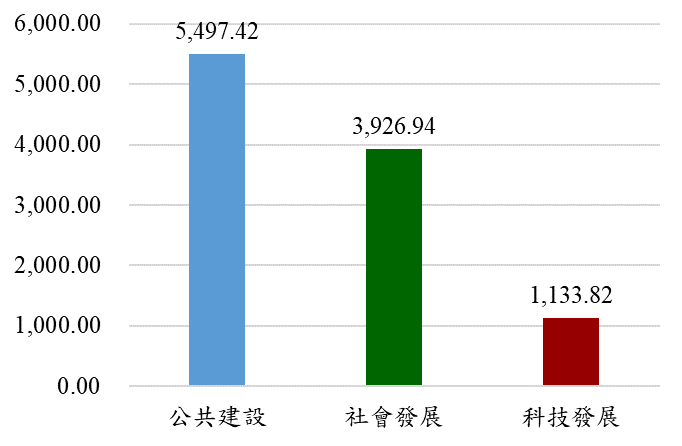 圖1-3 111年度總體計畫經費規模－依計畫類別備註：百分比及各類計畫經費細數之和與總數或略有出入，係計算至小數點後3位四捨五入關係；以下各圖表亦同。(二)歷年各類計畫經費規模比較    為加速公共建設投資，完善國家基礎設施，公共建設計畫之經費規模自103年起逐年擴增，111年編列5,497.42億元，為近9年次高。社會發展計畫之111年經費規模，亦較110年增加178.86億元。（詳如圖1-4）。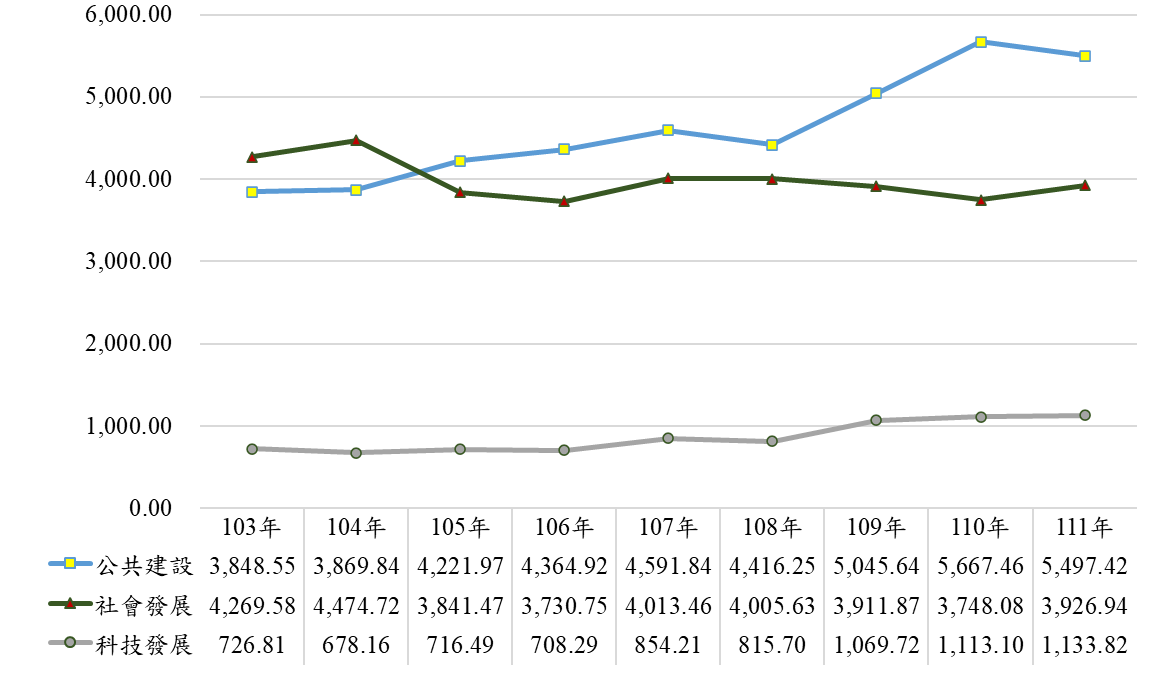 圖1-4 近年計畫經費規模－依計畫類別三、總體計畫執行情形(一)111年第2季與110年同期計畫經費達成率之比較    111年第2季計畫經費達成率42.76%，較110年同期(41.02%)增加1.74個百分點(如圖1-5)，執行良好。如按計畫類別分析，公共建設、社會發展與科技發展之經費達成率，均較上年度同期分別增加0.49、2.34及3.53個百分點。圖1-5 111年第2季總體及各類計畫預算達成情形(二)公共建設計畫執行情形    依部會別111年第2季公共建設計畫年分配經費執行率未達9成者為國發會(73.61%)(如表1-1)。主因為「2030雙語國家政策（110至113年）」原預定於111年4月成立行政法人，惟條例法案立法院尚未排審，致影響相關經費執行，其已協調立法院納入下次會期審查，俾加速推動。表1-1 公共建設計畫部會執行情形表    111年整體公共建設計畫截至6月底之計畫經費達成率39.22%，較去年度同期(38.73%)增加0.49個百分點，持續增加。因111年公共建設類年度經費近5,500億元，總經費居各類別計畫之冠，為加速下半年公共建設計畫執行成效，本會續依院長指示「公共建設計畫管考訂有各階段期程，每一關應確實掌握」之原則，研定111年下半年重要公共建設要徑目標(重要計畫關鍵查核點如表1-2)，緊盯公共建設計畫推動，務求逐月達成經費執行目標，確保年底公共建設計畫經費達成率達到95%以上。表1-2 111年公共建設計畫下半年重要計畫關鍵查核點彙總表    另截至6月，5項計畫重要查核點未如期完成(如表1-3)，請主管部會督促所屬推動。表1-3 上半年5項計畫重要查核點需加速執行執行列表貳、行政院管制計畫概述及執行情形一、行政院管制計畫概述    111年行政院管制計畫計33項(如附錄1，其中公共建設14項及社會發展7項，由本會管制；科技發展12項，由行政院科技會報及科技部管制)。年計畫經費為1, 615.13億元(公共建設757.27億元、社會發展777.56億元及科技發展80.30億元)，約占總體計畫經費(1兆558.19億元)之15.30%(如表2-1)。表2-1 111年列管計畫級別表二、行政院管制計畫執行情形(一)行政院管制計畫執行進度分析(如表2-2)1.總進度「超前」逾1個百分點者：1項(占3.03%)，如海洋委員會「向海致敬—臺灣海域生態環境守護計畫」。2.總進度「符合」者(±1個百分點內)：30項(占90.91%)，如經濟部「離岸風力發電第二期計畫」等。3.總進度「落後」逾1個百分點者：2項(占6.06%)，如交通部「大型車輛裝設主動預警輔助系統(1/3)」與教育部「建置區域產業人才及技術培育基地計畫」。    本季33項行政院管制計畫中，除交通部「大型車輛裝設主動預警輔助系統(1/3)」總累計執行進度落後3.43個百分點、教育部「建置區域產業人才及技術培育基地計畫」總累計執行進度落後2個百分點，餘案執行進度符合預期（符合總累計落後幅度未逾1個百分點及年累計落後幅度未逾5個百分點之落後標準）。    惟考量年度執行期程已逾半年，若干計畫之經費支用情形有待強化，爰以「總累計執行進度落後逾1個百分點」及「年分配經費執行率未達90%」2項標準，除上開2落後案外，再擇定交通部「淡江大橋及其連絡道路建設計畫」、經濟部「亞灣5G AIoT創新科技應用綱要計畫(1/4)」與「亞洲‧矽谷新創鏈結計畫(2/4)」、衛福部「強化社會安全網第二期計畫（110—114年）」等4案，共6案以為示警(上開計畫之主要原因檢討改善分析，依總累計落後及經費執行率排序詳如表2-3至2-8)。表2-2 行政院管制計畫執行進度(二)行政院管制計畫經費編列與支用情形1.行政院管制計畫各機關當年度編列經費行政院管制計畫111年計畫經費，以衛福部(598.72億元)最多，其次依序為交通部及經濟部等部會(如圖2-1)。圖2-1 行政院管制計畫111年計畫經費規模－依部會別2.行政院管制計畫各機關當年度經費達成率行政院管制計畫111年第2季經費達成率44.94%，較110年同期（33.57%）大幅成長11.37個百分點，請各相關部會繼續保持。各部會經費達成率在平均值44.94%以上者，以衛福部(53.60%)最高，次為內政部、科技部。惟達成率未達平均者，為經濟部、交通部、海委會、教育部、農委會及環保署(如圖2-2)。圖2-2 行政院管制計畫111年度第2季經費達成情形—依部會別表2-3 行政院管制計畫風險案件一覽表（交通部）表2-4 行政院管制計畫風險案件一覽表（教育部）表2-5 行政院管制計畫風險案件一覽表（衛福部）表2-6 行政院管制計畫風險案件一覽表（經濟部）表2-7 行政院管制計畫風險案件一覽表（經濟部）表2-8 行政院管制計畫風險案件一覽表（交通部）參、公共建設預警計畫執行情形一、公共建設預警計畫執行情形    111年本會計篩選80項公共建設預警計畫（含14項行政院管制計畫），每月進行列管。80項預警計畫年度經費合計約3,155.70億元，占整體公共建設計畫5,497.42億元之57.40%。(一)預警計畫經費編列及支用情形    截至111年6月底止，預警計畫實際執行1,276.59億元，經費達成率平均為40.45%，其中計畫經費達成率在平均值以上者，依序依序為客委會、科技部、內政部、環保署及衛福部等5部會，未達平均值者依序為交通部、經濟部、農委會、文化部、輔導會、故宮及教育部(如圖3-1)。圖3-1 公共建設預警計畫111年度第2季經費達成情形(二)預警計畫落後原因分析    截至111年6月底止之主要落後原因，以招標作業為最主要（占22%），其次依序為天然因素、行政作業、驗收作業、人力需求等等(如圖3-2及表3-1)。圖3-2 公共建設預警計畫落後原因分析表表3-1 公共建設預警計畫落後原因分析表備註：有關個案計畫之落後定義，係各機關按總累計進度落後幅度、年累計進度落後幅度、年累計支用比或年分配經費執行率等項目綜合考量並擇定之，復依其組織或計畫特性設定若干標準值，如有任一項目未達預設之標準值，即應分析其落後原因並進行改善。二、公共建設預警計畫風險綜合判斷結果、落後原因(含潛藏風險)及對策(一)風險綜合判斷結果(如圖3-3)1.高風險「紅燈」計畫2項，占2.5%。2.中風險「黃燈」計畫12項，占15.0%。3.低風險「綠燈」計畫66項，占82.5%。圖3-3 公共建設預警計畫風險綜合判斷結果及原則圖(二)各部會預警計畫風險項數    111年預警計畫，其中以交通部24項為大宗，其次依序為經濟部、教育部及農委會等，各部會不同風險等級之預警計畫項數詳如表3-2。表3-2 各部會不同風險等級之預警計畫項數(三)高風險(紅燈)計畫落後原因(含潛藏風險)及對策    於111年6月所列2項高風險預警計畫，其主要風險及對策如表3-3。另80項公共建設預警計畫執行情形及風險程度如附錄2。表3-3 高風險(紅燈)計畫主要風險及對策肆、檢討與建議一、111年總體計畫列管1,225項，年計畫經費1兆558.19億元，年計畫經費達成率42.76%，較110年同期(41.02%)增加1.74個百分點，連續2季成長，整體計畫執行良好，請各部會持續保持。二、整體公共建設計畫經費占計畫經費52.07%，111年第2季經費執行2,156億元，經費達成率39.22%，較去年同期38.73%持續成長，為維持下半年執行量能，請各部會督導計畫主辦機關加強管控執行，檢視年度經費支付條件或是否遭遇執行困難，適度調整經費至可提前支用項目，確依每月經費達成率目標持續加強管控，全力推動政府公共投資，持續穩定國內經濟成長動能。三、第2季本院管制計畫年計畫經費達成率較去年同期增加11.37個百分點，請本院管制總累計執行進度落後逾1個百分點及年分配經費執行率未達9成之6項計畫主管機關參考本會及科技部建議，持續策進後續執行推動策略，俾下半年本院管制計畫執行進度及預算績效均能較去年同期成長。四、交通部及衛福部2項預警高風險計畫，涉及調整標案發包策略與地方政府之協調，請上開兩部會應建立即時有效潛盾專業廠商量能、與營造公會會員間邀標之諮詢及與地方政府合作溝通等平台，共同克服建設推動期間可能遭遇之困難。五、工程會已歸納出預算、工期、契約條件等3項為流標主因，請各部會應將工程全生命週期納入考量且逐一改善，後續請上半年查核點落後計畫納入檢討，俾於後續趱趕落後進度另請各部會就第3季重要計畫關鍵查核點強化管考，確保各項重要查核點均能如期如質完成。附錄1、111年第2季行政院管制計畫執行情形一覽表備註：科技發展計畫自109年度起由「科技計畫執行管考平臺」管考，累計執行進度係以單一年度計算。附錄2、111年第2季公共建設預警計畫執行情形一覽表部會別計畫項數年計畫經費(元)年累計分配數()年累計執行數()年分配經費執行率(%)年計畫經費達成率(%)教育部29161.74 32.91 45.78 139.11%28.31%輔導會958.49 17.79 22.36 125.70%38.22%文化部1473.83 23.95 29.67 123.89%40.19%經濟部871,965.51 614.54 739.24 120.29%37.61%海委會1568.93 35.09 41.75 118.98%60.57%工程會20.15 0.03 0.03 118.67%20.94%原民會722.51 4.99 5.61 112.41%24.92%農委會31240.30 77.38 86.39 111.63%35.95%科技部7225.27 98.53 109.60 111.23%48.65%交通部1241,943.81 731.72 777.42 106.24%39.99%內政部19471.02 185.61 194.63 104.86%41.32%衛福部1196.48 38.93 38.90 99.92%40.32%財政部10.94 0.00 0.00 99.56%0.24%勞動部20.53 0.24 0.24 99.09%45.94%法務部28.95 5.54 5.47 98.83%61.14%客委會321.42 15.80 15.53 98.26%72.48%環保署642.82 18.18 17.46 96.03%40.77%國防部636.05 14.07 13.33 94.72%36.96%故宮16.10 2.16 1.96 90.92%32.18%國發會352.54 14.24 10.48 73.61%19.95%合計3795,497.42 1,931.71 2,155.86 111.60%39.22%項次主管機關計畫名稱所在縣市計畫總經費(千元)工程(設施)預訂完工(啟用)日期交通部鐵道技術研究及驗證中心計畫高雄市4,175,824鐵研中心行政大樓(第一階段)111年7月(啟用)交通部郵政物流園區（機場捷運A7站）建置計畫桃園市25,846,9421.郵政物流中心新建工程2.郵政資訊中心新建工程1.111年7月2.111年11月經濟部石門水庫阿姆坪防淤隧道工程計畫桃園市6,796,000石門水庫阿姆坪防淤隧道111年8月交通部國際商港未來發展及建設計畫（111～115年）高雄市37,711,218高雄港埠旅運中心111年8月輔導會臺中榮民總醫院嘉義分院長期照護大樓興建計畫嘉義市692,243臺中榮民總醫院嘉義分院長期照護大樓111年8月輔導會臺北榮民總醫院新建醫療大樓興建計畫臺北市2,963,807臺北榮民總醫院新建醫療大樓111年8月(啟用)客委會客家浪漫臺三線計畫桃園市2,000,000茶故事主題館及茶文化體驗場館111年10月(啟用)交通部金門大橋建設計畫金門縣9,166,549金門大橋新建工程111年10月(啟用)交通部臺鐵成功追分段鐵路雙軌化新建工程計畫臺中市1,540,500追分車站改建工程111年10月輔導會高雄榮民總醫院屏東大武分院新建計畫屏東縣9,463,105高雄榮民總醫院屏東大武分院醫療大樓111年11月(啟用)經濟部湖山水庫小水力發電計畫雲林縣169,028湖山水庫及集集攔河堰南岸聯絡渠道南岸二小水力發電工程(湖山工區)111年12月交通部國際商港未來發展及建設計畫（111～115年）宜蘭縣37,711,2181.南方澳跨港大橋重建工程2.臺北港南碼頭區S07、S08護岸暨後線圍堤造地工程1.111年12月2.111年12月交通部台9線花東縱谷公路安全景觀大道計畫花蓮縣9,470,000萬里溪橋改建工程111年12月交通部臺灣桃園國際機場聯外捷運系統延伸至中壢火車站規劃報告及周邊土地發展計畫桃園市13,800,000A22站(老街溪站)通車111年12月(啟用)輔導會高雄榮民總醫院健康照護大樓新建計畫高雄市1,507,699高雄榮民總醫院健康照護大樓111年12月農委會阿里山林業鐵路設施設備安全提升計畫嘉義縣2,071,400祝山車站改建工程111年12月農委會前鎮漁港建設專案中長程計畫（110至113年度）高雄市5,910,000前鎮漁港多功能船員服務中心新建工程111年12月經濟部離島地區供水改善計畫第二期澎湖縣1,943,400馬公6,000噸海淡廠111年12月主管機關計畫名稱重要查核點預定達成日期實際達成情形交通部西濱快速公路曾文溪橋段新建工程工程第3次開標111/02/18(落後)5/4修正建設計畫已報院審議中故宮新故宮-故宮公共化帶動觀光產業發展中程計畫南院二館工程決標111/03/15(落後)歷3次流標後，於6/22辦理第4次公告招標，並於6/29開標後有一家廠商投標，預計7/8召開評選會議教育部國家圖書館南部分館暨聯合典藏中心建設計畫新建工程案決標簽約111/03/31(落後)已於5/26重新公告招標至7/1，有1家投標，7/6召開評選會議，預計7/16決標經濟部大潭電廠增建燃氣複循環機組發電計畫8號機商轉111/06/30(落後)因受國內營造業缺工及移工染疫暫緩施工等影響，8號機原預定5/1接受調度，依現況評估將延至12月底前達成併聯目標科技部南部科學園區建設計畫臺南園區資源再生中心整建工程統包工程決標111/06/30(落後)於3/15簽奉核准辦理第1次公告，業經第2次公告仍無廠商投標而流標，預計12/30完成管制級別計畫數年計畫經費(億元)經費比率行政院管制計畫331,615.1315.30%部會管制計畫7407,408.1970.17%自行管制計畫4521,534.8614.54%合計1,22510,558.19100%項次主管機關管制案件數總累計執行進度比較總累計執行進度比較總累計執行進度比較總累計執行進度比較項次主管機關管制案件數完成超前符合落後1內政部200202教育部200113經濟部800804交通部600515農委會500506衛福部400407環保署100108海委會101009科技部40040合 計合 計3301302百分比百分比1000%3.03%90.91%6.06%計畫名稱(主管機關)大型車輛裝設主動預警輔助系統(1/3)(交通部)大型車輛裝設主動預警輔助系統(1/3)(交通部)大型車輛裝設主動預警輔助系統(1/3)(交通部)大型車輛裝設主動預警輔助系統(1/3)(交通部)大型車輛裝設主動預警輔助系統(1/3)(交通部)大型車輛裝設主動預警輔助系統(1/3)(交通部)大型車輛裝設主動預警輔助系統(1/3)(交通部)大型車輛裝設主動預警輔助系統(1/3)(交通部)大型車輛裝設主動預警輔助系統(1/3)(交通部)執行情形計畫進度計畫進度計畫進度經費使用經費使用經費使用經費執行率(%)年計畫經費達成率(%)執行情形預定(%)實際(%)比較(個百分點)預定(千元)實際(千元)支用比(%)經費執行率(%)年計畫經費達成率(%)執行情形總累計15.5012.07-3.4317,0473,00017.619.833.07執行情形年累計15.5012.07-3.4317,0473,00017.619.833.07落後及預算待強化原因交通部依照第2季工作規劃委託辦理成效評估，僅1家完成技術研發並啟動設備研發及裝設試運行工作等事項，進度不如預期；另依照計畫之補助要點及今年度核定經費狀況，僅1家廠商於今年度辦理設備研發，支付第1期費用亦未如預定分配數執行(多數經費後續將視情形流用辦理啟動設備研發及裝設試運行工作)。本年度第1季工作規劃完成研發團隊評選，辦理至3月時申請補助之研發團隊數量仍不足，為妥適辦理計畫故等待研發團隊申請，造成約一個禮拜之延遲，於評選過程中，受到研發團隊申請資料之修正及重新裝訂影響時程延誤約一個月。後續辦理簽約程序時，研發團隊所提供簽約文件亦需要修正，並造成簽約程序延誤，並影響預定經費支用。交通部依照第2季工作規劃委託辦理成效評估，僅1家完成技術研發並啟動設備研發及裝設試運行工作等事項，進度不如預期；另依照計畫之補助要點及今年度核定經費狀況，僅1家廠商於今年度辦理設備研發，支付第1期費用亦未如預定分配數執行(多數經費後續將視情形流用辦理啟動設備研發及裝設試運行工作)。本年度第1季工作規劃完成研發團隊評選，辦理至3月時申請補助之研發團隊數量仍不足，為妥適辦理計畫故等待研發團隊申請，造成約一個禮拜之延遲，於評選過程中，受到研發團隊申請資料之修正及重新裝訂影響時程延誤約一個月。後續辦理簽約程序時，研發團隊所提供簽約文件亦需要修正，並造成簽約程序延誤，並影響預定經費支用。交通部依照第2季工作規劃委託辦理成效評估，僅1家完成技術研發並啟動設備研發及裝設試運行工作等事項，進度不如預期；另依照計畫之補助要點及今年度核定經費狀況，僅1家廠商於今年度辦理設備研發，支付第1期費用亦未如預定分配數執行(多數經費後續將視情形流用辦理啟動設備研發及裝設試運行工作)。本年度第1季工作規劃完成研發團隊評選，辦理至3月時申請補助之研發團隊數量仍不足，為妥適辦理計畫故等待研發團隊申請，造成約一個禮拜之延遲，於評選過程中，受到研發團隊申請資料之修正及重新裝訂影響時程延誤約一個月。後續辦理簽約程序時，研發團隊所提供簽約文件亦需要修正，並造成簽約程序延誤，並影響預定經費支用。交通部依照第2季工作規劃委託辦理成效評估，僅1家完成技術研發並啟動設備研發及裝設試運行工作等事項，進度不如預期；另依照計畫之補助要點及今年度核定經費狀況，僅1家廠商於今年度辦理設備研發，支付第1期費用亦未如預定分配數執行(多數經費後續將視情形流用辦理啟動設備研發及裝設試運行工作)。本年度第1季工作規劃完成研發團隊評選，辦理至3月時申請補助之研發團隊數量仍不足，為妥適辦理計畫故等待研發團隊申請，造成約一個禮拜之延遲，於評選過程中，受到研發團隊申請資料之修正及重新裝訂影響時程延誤約一個月。後續辦理簽約程序時，研發團隊所提供簽約文件亦需要修正，並造成簽約程序延誤，並影響預定經費支用。交通部依照第2季工作規劃委託辦理成效評估，僅1家完成技術研發並啟動設備研發及裝設試運行工作等事項，進度不如預期；另依照計畫之補助要點及今年度核定經費狀況，僅1家廠商於今年度辦理設備研發，支付第1期費用亦未如預定分配數執行(多數經費後續將視情形流用辦理啟動設備研發及裝設試運行工作)。本年度第1季工作規劃完成研發團隊評選，辦理至3月時申請補助之研發團隊數量仍不足，為妥適辦理計畫故等待研發團隊申請，造成約一個禮拜之延遲，於評選過程中，受到研發團隊申請資料之修正及重新裝訂影響時程延誤約一個月。後續辦理簽約程序時，研發團隊所提供簽約文件亦需要修正，並造成簽約程序延誤，並影響預定經費支用。交通部依照第2季工作規劃委託辦理成效評估，僅1家完成技術研發並啟動設備研發及裝設試運行工作等事項，進度不如預期；另依照計畫之補助要點及今年度核定經費狀況，僅1家廠商於今年度辦理設備研發，支付第1期費用亦未如預定分配數執行(多數經費後續將視情形流用辦理啟動設備研發及裝設試運行工作)。本年度第1季工作規劃完成研發團隊評選，辦理至3月時申請補助之研發團隊數量仍不足，為妥適辦理計畫故等待研發團隊申請，造成約一個禮拜之延遲，於評選過程中，受到研發團隊申請資料之修正及重新裝訂影響時程延誤約一個月。後續辦理簽約程序時，研發團隊所提供簽約文件亦需要修正，並造成簽約程序延誤，並影響預定經費支用。交通部依照第2季工作規劃委託辦理成效評估，僅1家完成技術研發並啟動設備研發及裝設試運行工作等事項，進度不如預期；另依照計畫之補助要點及今年度核定經費狀況，僅1家廠商於今年度辦理設備研發，支付第1期費用亦未如預定分配數執行(多數經費後續將視情形流用辦理啟動設備研發及裝設試運行工作)。本年度第1季工作規劃完成研發團隊評選，辦理至3月時申請補助之研發團隊數量仍不足，為妥適辦理計畫故等待研發團隊申請，造成約一個禮拜之延遲，於評選過程中，受到研發團隊申請資料之修正及重新裝訂影響時程延誤約一個月。後續辦理簽約程序時，研發團隊所提供簽約文件亦需要修正，並造成簽約程序延誤，並影響預定經費支用。交通部依照第2季工作規劃委託辦理成效評估，僅1家完成技術研發並啟動設備研發及裝設試運行工作等事項，進度不如預期；另依照計畫之補助要點及今年度核定經費狀況，僅1家廠商於今年度辦理設備研發，支付第1期費用亦未如預定分配數執行(多數經費後續將視情形流用辦理啟動設備研發及裝設試運行工作)。本年度第1季工作規劃完成研發團隊評選，辦理至3月時申請補助之研發團隊數量仍不足，為妥適辦理計畫故等待研發團隊申請，造成約一個禮拜之延遲，於評選過程中，受到研發團隊申請資料之修正及重新裝訂影響時程延誤約一個月。後續辦理簽約程序時，研發團隊所提供簽約文件亦需要修正，並造成簽約程序延誤，並影響預定經費支用。交通部依照第2季工作規劃委託辦理成效評估，僅1家完成技術研發並啟動設備研發及裝設試運行工作等事項，進度不如預期；另依照計畫之補助要點及今年度核定經費狀況，僅1家廠商於今年度辦理設備研發，支付第1期費用亦未如預定分配數執行(多數經費後續將視情形流用辦理啟動設備研發及裝設試運行工作)。本年度第1季工作規劃完成研發團隊評選，辦理至3月時申請補助之研發團隊數量仍不足，為妥適辦理計畫故等待研發團隊申請，造成約一個禮拜之延遲，於評選過程中，受到研發團隊申請資料之修正及重新裝訂影響時程延誤約一個月。後續辦理簽約程序時，研發團隊所提供簽約文件亦需要修正，並造成簽約程序延誤，並影響預定經費支用。因應對策交通部將持續依規劃時程辦理研發團隊評選；另對獲選團隊將持續掌握研發及認驗證辦理進度，並盡可能提供協助。交通部將持續依規劃時程辦理研發團隊評選；另對獲選團隊將持續掌握研發及認驗證辦理進度，並盡可能提供協助。交通部將持續依規劃時程辦理研發團隊評選；另對獲選團隊將持續掌握研發及認驗證辦理進度，並盡可能提供協助。交通部將持續依規劃時程辦理研發團隊評選；另對獲選團隊將持續掌握研發及認驗證辦理進度，並盡可能提供協助。交通部將持續依規劃時程辦理研發團隊評選；另對獲選團隊將持續掌握研發及認驗證辦理進度，並盡可能提供協助。交通部將持續依規劃時程辦理研發團隊評選；另對獲選團隊將持續掌握研發及認驗證辦理進度，並盡可能提供協助。交通部將持續依規劃時程辦理研發團隊評選；另對獲選團隊將持續掌握研發及認驗證辦理進度，並盡可能提供協助。交通部將持續依規劃時程辦理研發團隊評選；另對獲選團隊將持續掌握研發及認驗證辦理進度，並盡可能提供協助。交通部將持續依規劃時程辦理研發團隊評選；另對獲選團隊將持續掌握研發及認驗證辦理進度，並盡可能提供協助。管考建議(科技部)本計畫截至6月止，累計分配數為17,047千元，累計執行數僅3,000千元，執行率為19.83%。落後原因係因原訂規劃完成研發團隊評選，惟申請補助之研發團隊數量不足，再次徵案，又於評選過程中，受到研發團隊申請資料及簽約文件多次修正影響，造成簽約程序延誤，預計於7月底完成簽約作業。請交通部積極與研發團隊溝通且提供協助，期加速推動。另請就後續工項雙軌並行辦理，以避免受到延誤工項之影響而造成巨大延誤，後續並請計畫主管單位督促加速辦理。本計畫截至6月止，累計分配數為17,047千元，累計執行數僅3,000千元，執行率為19.83%。落後原因係因原訂規劃完成研發團隊評選，惟申請補助之研發團隊數量不足，再次徵案，又於評選過程中，受到研發團隊申請資料及簽約文件多次修正影響，造成簽約程序延誤，預計於7月底完成簽約作業。請交通部積極與研發團隊溝通且提供協助，期加速推動。另請就後續工項雙軌並行辦理，以避免受到延誤工項之影響而造成巨大延誤，後續並請計畫主管單位督促加速辦理。本計畫截至6月止，累計分配數為17,047千元，累計執行數僅3,000千元，執行率為19.83%。落後原因係因原訂規劃完成研發團隊評選，惟申請補助之研發團隊數量不足，再次徵案，又於評選過程中，受到研發團隊申請資料及簽約文件多次修正影響，造成簽約程序延誤，預計於7月底完成簽約作業。請交通部積極與研發團隊溝通且提供協助，期加速推動。另請就後續工項雙軌並行辦理，以避免受到延誤工項之影響而造成巨大延誤，後續並請計畫主管單位督促加速辦理。本計畫截至6月止，累計分配數為17,047千元，累計執行數僅3,000千元，執行率為19.83%。落後原因係因原訂規劃完成研發團隊評選，惟申請補助之研發團隊數量不足，再次徵案，又於評選過程中，受到研發團隊申請資料及簽約文件多次修正影響，造成簽約程序延誤，預計於7月底完成簽約作業。請交通部積極與研發團隊溝通且提供協助，期加速推動。另請就後續工項雙軌並行辦理，以避免受到延誤工項之影響而造成巨大延誤，後續並請計畫主管單位督促加速辦理。本計畫截至6月止，累計分配數為17,047千元，累計執行數僅3,000千元，執行率為19.83%。落後原因係因原訂規劃完成研發團隊評選，惟申請補助之研發團隊數量不足，再次徵案，又於評選過程中，受到研發團隊申請資料及簽約文件多次修正影響，造成簽約程序延誤，預計於7月底完成簽約作業。請交通部積極與研發團隊溝通且提供協助，期加速推動。另請就後續工項雙軌並行辦理，以避免受到延誤工項之影響而造成巨大延誤，後續並請計畫主管單位督促加速辦理。本計畫截至6月止，累計分配數為17,047千元，累計執行數僅3,000千元，執行率為19.83%。落後原因係因原訂規劃完成研發團隊評選，惟申請補助之研發團隊數量不足，再次徵案，又於評選過程中，受到研發團隊申請資料及簽約文件多次修正影響，造成簽約程序延誤，預計於7月底完成簽約作業。請交通部積極與研發團隊溝通且提供協助，期加速推動。另請就後續工項雙軌並行辦理，以避免受到延誤工項之影響而造成巨大延誤，後續並請計畫主管單位督促加速辦理。本計畫截至6月止，累計分配數為17,047千元，累計執行數僅3,000千元，執行率為19.83%。落後原因係因原訂規劃完成研發團隊評選，惟申請補助之研發團隊數量不足，再次徵案，又於評選過程中，受到研發團隊申請資料及簽約文件多次修正影響，造成簽約程序延誤，預計於7月底完成簽約作業。請交通部積極與研發團隊溝通且提供協助，期加速推動。另請就後續工項雙軌並行辦理，以避免受到延誤工項之影響而造成巨大延誤，後續並請計畫主管單位督促加速辦理。本計畫截至6月止，累計分配數為17,047千元，累計執行數僅3,000千元，執行率為19.83%。落後原因係因原訂規劃完成研發團隊評選，惟申請補助之研發團隊數量不足，再次徵案，又於評選過程中，受到研發團隊申請資料及簽約文件多次修正影響，造成簽約程序延誤，預計於7月底完成簽約作業。請交通部積極與研發團隊溝通且提供協助，期加速推動。另請就後續工項雙軌並行辦理，以避免受到延誤工項之影響而造成巨大延誤，後續並請計畫主管單位督促加速辦理。本計畫截至6月止，累計分配數為17,047千元，累計執行數僅3,000千元，執行率為19.83%。落後原因係因原訂規劃完成研發團隊評選，惟申請補助之研發團隊數量不足，再次徵案，又於評選過程中，受到研發團隊申請資料及簽約文件多次修正影響，造成簽約程序延誤，預計於7月底完成簽約作業。請交通部積極與研發團隊溝通且提供協助，期加速推動。另請就後續工項雙軌並行辦理，以避免受到延誤工項之影響而造成巨大延誤，後續並請計畫主管單位督促加速辦理。計畫名稱(主管機關)建置區域產業人才及技術培育基地計畫(教育部)建置區域產業人才及技術培育基地計畫(教育部)建置區域產業人才及技術培育基地計畫(教育部)建置區域產業人才及技術培育基地計畫(教育部)建置區域產業人才及技術培育基地計畫(教育部)建置區域產業人才及技術培育基地計畫(教育部)建置區域產業人才及技術培育基地計畫(教育部)建置區域產業人才及技術培育基地計畫(教育部)建置區域產業人才及技術培育基地計畫(教育部)執行情形計畫進度計畫進度計畫進度經費使用經費使用經費使用經費執行率(%)年計畫經費達成率(%)執行情形預定(%)實際(%)比較(個百分點)預定(千元)實際(千元)支用比(%)經費執行率(%)年計畫經費達成率(%)執行情形總累計12.0010.00-2.00125,5355,1004.0661.8215.81執行情形年累計60.0050.00-10.00125,5355,1004.0661.8215.81落後及預算待強化原因本計畫截至6月年累計分配數1.26億元，執行數0.05億元，分配經費執行率61.82%(已執行應付未付數約0.73億元)，支用比4.06%，且年進度落後10個百分點，總累計進度落後2個百分點。查本計畫多為補助型計畫，部分計畫因相關子計畫審查延誤或未完成等因素影響，致支用數未達預期或進度落後。本計畫截至6月年累計分配數1.26億元，執行數0.05億元，分配經費執行率61.82%(已執行應付未付數約0.73億元)，支用比4.06%，且年進度落後10個百分點，總累計進度落後2個百分點。查本計畫多為補助型計畫，部分計畫因相關子計畫審查延誤或未完成等因素影響，致支用數未達預期或進度落後。本計畫截至6月年累計分配數1.26億元，執行數0.05億元，分配經費執行率61.82%(已執行應付未付數約0.73億元)，支用比4.06%，且年進度落後10個百分點，總累計進度落後2個百分點。查本計畫多為補助型計畫，部分計畫因相關子計畫審查延誤或未完成等因素影響，致支用數未達預期或進度落後。本計畫截至6月年累計分配數1.26億元，執行數0.05億元，分配經費執行率61.82%(已執行應付未付數約0.73億元)，支用比4.06%，且年進度落後10個百分點，總累計進度落後2個百分點。查本計畫多為補助型計畫，部分計畫因相關子計畫審查延誤或未完成等因素影響，致支用數未達預期或進度落後。本計畫截至6月年累計分配數1.26億元，執行數0.05億元，分配經費執行率61.82%(已執行應付未付數約0.73億元)，支用比4.06%，且年進度落後10個百分點，總累計進度落後2個百分點。查本計畫多為補助型計畫，部分計畫因相關子計畫審查延誤或未完成等因素影響，致支用數未達預期或進度落後。本計畫截至6月年累計分配數1.26億元，執行數0.05億元，分配經費執行率61.82%(已執行應付未付數約0.73億元)，支用比4.06%，且年進度落後10個百分點，總累計進度落後2個百分點。查本計畫多為補助型計畫，部分計畫因相關子計畫審查延誤或未完成等因素影響，致支用數未達預期或進度落後。本計畫截至6月年累計分配數1.26億元，執行數0.05億元，分配經費執行率61.82%(已執行應付未付數約0.73億元)，支用比4.06%，且年進度落後10個百分點，總累計進度落後2個百分點。查本計畫多為補助型計畫，部分計畫因相關子計畫審查延誤或未完成等因素影響，致支用數未達預期或進度落後。本計畫截至6月年累計分配數1.26億元，執行數0.05億元，分配經費執行率61.82%(已執行應付未付數約0.73億元)，支用比4.06%，且年進度落後10個百分點，總累計進度落後2個百分點。查本計畫多為補助型計畫，部分計畫因相關子計畫審查延誤或未完成等因素影響，致支用數未達預期或進度落後。本計畫截至6月年累計分配數1.26億元，執行數0.05億元，分配經費執行率61.82%(已執行應付未付數約0.73億元)，支用比4.06%，且年進度落後10個百分點，總累計進度落後2個百分點。查本計畫多為補助型計畫，部分計畫因相關子計畫審查延誤或未完成等因素影響，致支用數未達預期或進度落後。因應對策教育部將儘速確定補助案件及金額，積極掌握進度，提前辦理相關前置作業，並持續督促執行單位加速趕辦款項撥付等相關事宜。教育部將儘速確定補助案件及金額，積極掌握進度，提前辦理相關前置作業，並持續督促執行單位加速趕辦款項撥付等相關事宜。教育部將儘速確定補助案件及金額，積極掌握進度，提前辦理相關前置作業，並持續督促執行單位加速趕辦款項撥付等相關事宜。教育部將儘速確定補助案件及金額，積極掌握進度，提前辦理相關前置作業，並持續督促執行單位加速趕辦款項撥付等相關事宜。教育部將儘速確定補助案件及金額，積極掌握進度，提前辦理相關前置作業，並持續督促執行單位加速趕辦款項撥付等相關事宜。教育部將儘速確定補助案件及金額，積極掌握進度，提前辦理相關前置作業，並持續督促執行單位加速趕辦款項撥付等相關事宜。教育部將儘速確定補助案件及金額，積極掌握進度，提前辦理相關前置作業，並持續督促執行單位加速趕辦款項撥付等相關事宜。教育部將儘速確定補助案件及金額，積極掌握進度，提前辦理相關前置作業，並持續督促執行單位加速趕辦款項撥付等相關事宜。教育部將儘速確定補助案件及金額，積極掌握進度，提前辦理相關前置作業，並持續督促執行單位加速趕辦款項撥付等相關事宜。管考建議(國發會)本計畫截至6月底止，已核定成大2案、虎尾科大1案、高雄科大1案、正修科大1案及中興大學1案共6案，其中除成大2案部分場地位於校外(沙崙綠能及中鋼碳中和基地)及虎尾科大1案場地位於校外(嘉義縣政府提供之無人機研發基地)外，其餘申請案均由各該校提供校內活化閒置空間，以補助購置設備機具方式辦理，上述申請案並皆由學校自行辦理。已請各該校於7月底前請撥補助經費，預計8月底前可撥付完畢；後續至年底前預計再增加3案部分，亦請輔導團隊持續輔導及審查中。本計畫截至6月年累計支用比4.06%，已執行應付未付數則高達0.73億元，年計畫經費達成率15.81%，年進度落後10個百分點，總累計進度落後2個百分點。考量111年仍有半年可加速推動，請教育部檢討落後原因，針對已達撥款條件之案件，督促執行單位儘速辦理補助款請款作業，加速付款作業時程，以提升預算實現數。本計畫截至6月底止，已核定成大2案、虎尾科大1案、高雄科大1案、正修科大1案及中興大學1案共6案，其中除成大2案部分場地位於校外(沙崙綠能及中鋼碳中和基地)及虎尾科大1案場地位於校外(嘉義縣政府提供之無人機研發基地)外，其餘申請案均由各該校提供校內活化閒置空間，以補助購置設備機具方式辦理，上述申請案並皆由學校自行辦理。已請各該校於7月底前請撥補助經費，預計8月底前可撥付完畢；後續至年底前預計再增加3案部分，亦請輔導團隊持續輔導及審查中。本計畫截至6月年累計支用比4.06%，已執行應付未付數則高達0.73億元，年計畫經費達成率15.81%，年進度落後10個百分點，總累計進度落後2個百分點。考量111年仍有半年可加速推動，請教育部檢討落後原因，針對已達撥款條件之案件，督促執行單位儘速辦理補助款請款作業，加速付款作業時程，以提升預算實現數。本計畫截至6月底止，已核定成大2案、虎尾科大1案、高雄科大1案、正修科大1案及中興大學1案共6案，其中除成大2案部分場地位於校外(沙崙綠能及中鋼碳中和基地)及虎尾科大1案場地位於校外(嘉義縣政府提供之無人機研發基地)外，其餘申請案均由各該校提供校內活化閒置空間，以補助購置設備機具方式辦理，上述申請案並皆由學校自行辦理。已請各該校於7月底前請撥補助經費，預計8月底前可撥付完畢；後續至年底前預計再增加3案部分，亦請輔導團隊持續輔導及審查中。本計畫截至6月年累計支用比4.06%，已執行應付未付數則高達0.73億元，年計畫經費達成率15.81%，年進度落後10個百分點，總累計進度落後2個百分點。考量111年仍有半年可加速推動，請教育部檢討落後原因，針對已達撥款條件之案件，督促執行單位儘速辦理補助款請款作業，加速付款作業時程，以提升預算實現數。本計畫截至6月底止，已核定成大2案、虎尾科大1案、高雄科大1案、正修科大1案及中興大學1案共6案，其中除成大2案部分場地位於校外(沙崙綠能及中鋼碳中和基地)及虎尾科大1案場地位於校外(嘉義縣政府提供之無人機研發基地)外，其餘申請案均由各該校提供校內活化閒置空間，以補助購置設備機具方式辦理，上述申請案並皆由學校自行辦理。已請各該校於7月底前請撥補助經費，預計8月底前可撥付完畢；後續至年底前預計再增加3案部分，亦請輔導團隊持續輔導及審查中。本計畫截至6月年累計支用比4.06%，已執行應付未付數則高達0.73億元，年計畫經費達成率15.81%，年進度落後10個百分點，總累計進度落後2個百分點。考量111年仍有半年可加速推動，請教育部檢討落後原因，針對已達撥款條件之案件，督促執行單位儘速辦理補助款請款作業，加速付款作業時程，以提升預算實現數。本計畫截至6月底止，已核定成大2案、虎尾科大1案、高雄科大1案、正修科大1案及中興大學1案共6案，其中除成大2案部分場地位於校外(沙崙綠能及中鋼碳中和基地)及虎尾科大1案場地位於校外(嘉義縣政府提供之無人機研發基地)外，其餘申請案均由各該校提供校內活化閒置空間，以補助購置設備機具方式辦理，上述申請案並皆由學校自行辦理。已請各該校於7月底前請撥補助經費，預計8月底前可撥付完畢；後續至年底前預計再增加3案部分，亦請輔導團隊持續輔導及審查中。本計畫截至6月年累計支用比4.06%，已執行應付未付數則高達0.73億元，年計畫經費達成率15.81%，年進度落後10個百分點，總累計進度落後2個百分點。考量111年仍有半年可加速推動，請教育部檢討落後原因，針對已達撥款條件之案件，督促執行單位儘速辦理補助款請款作業，加速付款作業時程，以提升預算實現數。本計畫截至6月底止，已核定成大2案、虎尾科大1案、高雄科大1案、正修科大1案及中興大學1案共6案，其中除成大2案部分場地位於校外(沙崙綠能及中鋼碳中和基地)及虎尾科大1案場地位於校外(嘉義縣政府提供之無人機研發基地)外，其餘申請案均由各該校提供校內活化閒置空間，以補助購置設備機具方式辦理，上述申請案並皆由學校自行辦理。已請各該校於7月底前請撥補助經費，預計8月底前可撥付完畢；後續至年底前預計再增加3案部分，亦請輔導團隊持續輔導及審查中。本計畫截至6月年累計支用比4.06%，已執行應付未付數則高達0.73億元，年計畫經費達成率15.81%，年進度落後10個百分點，總累計進度落後2個百分點。考量111年仍有半年可加速推動，請教育部檢討落後原因，針對已達撥款條件之案件，督促執行單位儘速辦理補助款請款作業，加速付款作業時程，以提升預算實現數。本計畫截至6月底止，已核定成大2案、虎尾科大1案、高雄科大1案、正修科大1案及中興大學1案共6案，其中除成大2案部分場地位於校外(沙崙綠能及中鋼碳中和基地)及虎尾科大1案場地位於校外(嘉義縣政府提供之無人機研發基地)外，其餘申請案均由各該校提供校內活化閒置空間，以補助購置設備機具方式辦理，上述申請案並皆由學校自行辦理。已請各該校於7月底前請撥補助經費，預計8月底前可撥付完畢；後續至年底前預計再增加3案部分，亦請輔導團隊持續輔導及審查中。本計畫截至6月年累計支用比4.06%，已執行應付未付數則高達0.73億元，年計畫經費達成率15.81%，年進度落後10個百分點，總累計進度落後2個百分點。考量111年仍有半年可加速推動，請教育部檢討落後原因，針對已達撥款條件之案件，督促執行單位儘速辦理補助款請款作業，加速付款作業時程，以提升預算實現數。本計畫截至6月底止，已核定成大2案、虎尾科大1案、高雄科大1案、正修科大1案及中興大學1案共6案，其中除成大2案部分場地位於校外(沙崙綠能及中鋼碳中和基地)及虎尾科大1案場地位於校外(嘉義縣政府提供之無人機研發基地)外，其餘申請案均由各該校提供校內活化閒置空間，以補助購置設備機具方式辦理，上述申請案並皆由學校自行辦理。已請各該校於7月底前請撥補助經費，預計8月底前可撥付完畢；後續至年底前預計再增加3案部分，亦請輔導團隊持續輔導及審查中。本計畫截至6月年累計支用比4.06%，已執行應付未付數則高達0.73億元，年計畫經費達成率15.81%，年進度落後10個百分點，總累計進度落後2個百分點。考量111年仍有半年可加速推動，請教育部檢討落後原因，針對已達撥款條件之案件，督促執行單位儘速辦理補助款請款作業，加速付款作業時程，以提升預算實現數。本計畫截至6月底止，已核定成大2案、虎尾科大1案、高雄科大1案、正修科大1案及中興大學1案共6案，其中除成大2案部分場地位於校外(沙崙綠能及中鋼碳中和基地)及虎尾科大1案場地位於校外(嘉義縣政府提供之無人機研發基地)外，其餘申請案均由各該校提供校內活化閒置空間，以補助購置設備機具方式辦理，上述申請案並皆由學校自行辦理。已請各該校於7月底前請撥補助經費，預計8月底前可撥付完畢；後續至年底前預計再增加3案部分，亦請輔導團隊持續輔導及審查中。本計畫截至6月年累計支用比4.06%，已執行應付未付數則高達0.73億元，年計畫經費達成率15.81%，年進度落後10個百分點，總累計進度落後2個百分點。考量111年仍有半年可加速推動，請教育部檢討落後原因，針對已達撥款條件之案件，督促執行單位儘速辦理補助款請款作業，加速付款作業時程，以提升預算實現數。計畫名稱(主管機關)強化社會安全網第二期計畫（110—114年）(衛生福利部)強化社會安全網第二期計畫（110—114年）(衛生福利部)強化社會安全網第二期計畫（110—114年）(衛生福利部)強化社會安全網第二期計畫（110—114年）(衛生福利部)強化社會安全網第二期計畫（110—114年）(衛生福利部)強化社會安全網第二期計畫（110—114年）(衛生福利部)強化社會安全網第二期計畫（110—114年）(衛生福利部)強化社會安全網第二期計畫（110—114年）(衛生福利部)強化社會安全網第二期計畫（110—114年）(衛生福利部)執行情形計畫進度計畫進度計畫進度經費使用經費使用經費使用經費執行率(%)年計畫經費達成率(%)執行情形預定(%)實際(%)比較(個百分點)預定(千元)實際(千元)支用比(%)經費執行率(%)年計畫經費達成率(%)執行情形總累計29.5629.563,530,6183,174,74789.9289.9238.93執行情形年累計47.8247.822,192,5861,836,71583.7783.7738.93落後及預算待強化原因本計畫截至6月年累計分配數21.93億元，執行數18.37億元，分配經費執行率及支用比僅83.77%，未達90%。本計畫多為補助型計畫，部分縣市因預算編列不足、預算須俟議會同意、合作單位因故未承接等因素，尚未來函請款，致支用數未達預期。本計畫截至6月年累計分配數21.93億元，執行數18.37億元，分配經費執行率及支用比僅83.77%，未達90%。本計畫多為補助型計畫，部分縣市因預算編列不足、預算須俟議會同意、合作單位因故未承接等因素，尚未來函請款，致支用數未達預期。本計畫截至6月年累計分配數21.93億元，執行數18.37億元，分配經費執行率及支用比僅83.77%，未達90%。本計畫多為補助型計畫，部分縣市因預算編列不足、預算須俟議會同意、合作單位因故未承接等因素，尚未來函請款，致支用數未達預期。本計畫截至6月年累計分配數21.93億元，執行數18.37億元，分配經費執行率及支用比僅83.77%，未達90%。本計畫多為補助型計畫，部分縣市因預算編列不足、預算須俟議會同意、合作單位因故未承接等因素，尚未來函請款，致支用數未達預期。本計畫截至6月年累計分配數21.93億元，執行數18.37億元，分配經費執行率及支用比僅83.77%，未達90%。本計畫多為補助型計畫，部分縣市因預算編列不足、預算須俟議會同意、合作單位因故未承接等因素，尚未來函請款，致支用數未達預期。本計畫截至6月年累計分配數21.93億元，執行數18.37億元，分配經費執行率及支用比僅83.77%，未達90%。本計畫多為補助型計畫，部分縣市因預算編列不足、預算須俟議會同意、合作單位因故未承接等因素，尚未來函請款，致支用數未達預期。本計畫截至6月年累計分配數21.93億元，執行數18.37億元，分配經費執行率及支用比僅83.77%，未達90%。本計畫多為補助型計畫，部分縣市因預算編列不足、預算須俟議會同意、合作單位因故未承接等因素，尚未來函請款，致支用數未達預期。本計畫截至6月年累計分配數21.93億元，執行數18.37億元，分配經費執行率及支用比僅83.77%，未達90%。本計畫多為補助型計畫，部分縣市因預算編列不足、預算須俟議會同意、合作單位因故未承接等因素，尚未來函請款，致支用數未達預期。本計畫截至6月年累計分配數21.93億元，執行數18.37億元，分配經費執行率及支用比僅83.77%，未達90%。本計畫多為補助型計畫，部分縣市因預算編列不足、預算須俟議會同意、合作單位因故未承接等因素，尚未來函請款，致支用數未達預期。因應對策衛福部將持續了解各縣市政府補助執行情形，並督導各地方政府儘速來函請款。為加速補助計畫作業，衛福部已請各地方政府如期函報請第2期款。衛福部將持續了解各縣市政府補助執行情形，並督導各地方政府儘速來函請款。為加速補助計畫作業，衛福部已請各地方政府如期函報請第2期款。衛福部將持續了解各縣市政府補助執行情形，並督導各地方政府儘速來函請款。為加速補助計畫作業，衛福部已請各地方政府如期函報請第2期款。衛福部將持續了解各縣市政府補助執行情形，並督導各地方政府儘速來函請款。為加速補助計畫作業，衛福部已請各地方政府如期函報請第2期款。衛福部將持續了解各縣市政府補助執行情形，並督導各地方政府儘速來函請款。為加速補助計畫作業，衛福部已請各地方政府如期函報請第2期款。衛福部將持續了解各縣市政府補助執行情形，並督導各地方政府儘速來函請款。為加速補助計畫作業，衛福部已請各地方政府如期函報請第2期款。衛福部將持續了解各縣市政府補助執行情形，並督導各地方政府儘速來函請款。為加速補助計畫作業，衛福部已請各地方政府如期函報請第2期款。衛福部將持續了解各縣市政府補助執行情形，並督導各地方政府儘速來函請款。為加速補助計畫作業，衛福部已請各地方政府如期函報請第2期款。衛福部將持續了解各縣市政府補助執行情形，並督導各地方政府儘速來函請款。為加速補助計畫作業，衛福部已請各地方政府如期函報請第2期款。管考建議(國發會)本項計畫已執行數年，針對補助流程及縣市應配合事項，請再檢視精進空間並反饋補助規定另請衛福部積極輔導執行落後縣市，加速辦理。針對各項工作，請衛福部需考量各縣市政府執行量能及期程限制，並列為後續輔導重點及預算編列、分配之參考。本項計畫已執行數年，針對補助流程及縣市應配合事項，請再檢視精進空間並反饋補助規定另請衛福部積極輔導執行落後縣市，加速辦理。針對各項工作，請衛福部需考量各縣市政府執行量能及期程限制，並列為後續輔導重點及預算編列、分配之參考。本項計畫已執行數年，針對補助流程及縣市應配合事項，請再檢視精進空間並反饋補助規定另請衛福部積極輔導執行落後縣市，加速辦理。針對各項工作，請衛福部需考量各縣市政府執行量能及期程限制，並列為後續輔導重點及預算編列、分配之參考。本項計畫已執行數年，針對補助流程及縣市應配合事項，請再檢視精進空間並反饋補助規定另請衛福部積極輔導執行落後縣市，加速辦理。針對各項工作，請衛福部需考量各縣市政府執行量能及期程限制，並列為後續輔導重點及預算編列、分配之參考。本項計畫已執行數年，針對補助流程及縣市應配合事項，請再檢視精進空間並反饋補助規定另請衛福部積極輔導執行落後縣市，加速辦理。針對各項工作，請衛福部需考量各縣市政府執行量能及期程限制，並列為後續輔導重點及預算編列、分配之參考。本項計畫已執行數年，針對補助流程及縣市應配合事項，請再檢視精進空間並反饋補助規定另請衛福部積極輔導執行落後縣市，加速辦理。針對各項工作，請衛福部需考量各縣市政府執行量能及期程限制，並列為後續輔導重點及預算編列、分配之參考。本項計畫已執行數年，針對補助流程及縣市應配合事項，請再檢視精進空間並反饋補助規定另請衛福部積極輔導執行落後縣市，加速辦理。針對各項工作，請衛福部需考量各縣市政府執行量能及期程限制，並列為後續輔導重點及預算編列、分配之參考。本項計畫已執行數年，針對補助流程及縣市應配合事項，請再檢視精進空間並反饋補助規定另請衛福部積極輔導執行落後縣市，加速辦理。針對各項工作，請衛福部需考量各縣市政府執行量能及期程限制，並列為後續輔導重點及預算編列、分配之參考。本項計畫已執行數年，針對補助流程及縣市應配合事項，請再檢視精進空間並反饋補助規定另請衛福部積極輔導執行落後縣市，加速辦理。針對各項工作，請衛福部需考量各縣市政府執行量能及期程限制，並列為後續輔導重點及預算編列、分配之參考。計畫名稱(主管機關)亞灣5G AIoT創新科技應用綱要計畫(1/4)(經濟部)亞灣5G AIoT創新科技應用綱要計畫(1/4)(經濟部)亞灣5G AIoT創新科技應用綱要計畫(1/4)(經濟部)亞灣5G AIoT創新科技應用綱要計畫(1/4)(經濟部)亞灣5G AIoT創新科技應用綱要計畫(1/4)(經濟部)亞灣5G AIoT創新科技應用綱要計畫(1/4)(經濟部)亞灣5G AIoT創新科技應用綱要計畫(1/4)(經濟部)亞灣5G AIoT創新科技應用綱要計畫(1/4)(經濟部)亞灣5G AIoT創新科技應用綱要計畫(1/4)(經濟部)執行情形計畫進度計畫進度計畫進度經費使用經費使用經費使用經費執行率(%)年計畫經費達成率(%)執行情形預定(%)實際(%)比較(個百分點)預定(千元)實際(千元)支用比(%)經費執行率(%)年計畫經費達成率(%)執行情形總累計41.0041.00302,571231,17776.479.5726.66執行情形年累計41.0041.00302,571231,17776.479.5726.66落後及預算待強化原因本計畫2分項經費執行未達90%，分項一係因部分業者所提之申請案件與在地需求有落差，以致數件未通過審查或自行撤案。另分項二係因資源調整，原訂執行新創企業補助計畫，考量新創企業人力有限不易進行補助款核銷作業，故改為辦理新創獎勵競賽，經費改為獎勵金並延後至競賽完成後撥付。本計畫2分項經費執行未達90%，分項一係因部分業者所提之申請案件與在地需求有落差，以致數件未通過審查或自行撤案。另分項二係因資源調整，原訂執行新創企業補助計畫，考量新創企業人力有限不易進行補助款核銷作業，故改為辦理新創獎勵競賽，經費改為獎勵金並延後至競賽完成後撥付。本計畫2分項經費執行未達90%，分項一係因部分業者所提之申請案件與在地需求有落差，以致數件未通過審查或自行撤案。另分項二係因資源調整，原訂執行新創企業補助計畫，考量新創企業人力有限不易進行補助款核銷作業，故改為辦理新創獎勵競賽，經費改為獎勵金並延後至競賽完成後撥付。本計畫2分項經費執行未達90%，分項一係因部分業者所提之申請案件與在地需求有落差，以致數件未通過審查或自行撤案。另分項二係因資源調整，原訂執行新創企業補助計畫，考量新創企業人力有限不易進行補助款核銷作業，故改為辦理新創獎勵競賽，經費改為獎勵金並延後至競賽完成後撥付。本計畫2分項經費執行未達90%，分項一係因部分業者所提之申請案件與在地需求有落差，以致數件未通過審查或自行撤案。另分項二係因資源調整，原訂執行新創企業補助計畫，考量新創企業人力有限不易進行補助款核銷作業，故改為辦理新創獎勵競賽，經費改為獎勵金並延後至競賽完成後撥付。本計畫2分項經費執行未達90%，分項一係因部分業者所提之申請案件與在地需求有落差，以致數件未通過審查或自行撤案。另分項二係因資源調整，原訂執行新創企業補助計畫，考量新創企業人力有限不易進行補助款核銷作業，故改為辦理新創獎勵競賽，經費改為獎勵金並延後至競賽完成後撥付。本計畫2分項經費執行未達90%，分項一係因部分業者所提之申請案件與在地需求有落差，以致數件未通過審查或自行撤案。另分項二係因資源調整，原訂執行新創企業補助計畫，考量新創企業人力有限不易進行補助款核銷作業，故改為辦理新創獎勵競賽，經費改為獎勵金並延後至競賽完成後撥付。本計畫2分項經費執行未達90%，分項一係因部分業者所提之申請案件與在地需求有落差，以致數件未通過審查或自行撤案。另分項二係因資源調整，原訂執行新創企業補助計畫，考量新創企業人力有限不易進行補助款核銷作業，故改為辦理新創獎勵競賽，經費改為獎勵金並延後至競賽完成後撥付。本計畫2分項經費執行未達90%，分項一係因部分業者所提之申請案件與在地需求有落差，以致數件未通過審查或自行撤案。另分項二係因資源調整，原訂執行新創企業補助計畫，考量新創企業人力有限不易進行補助款核銷作業，故改為辦理新創獎勵競賽，經費改為獎勵金並延後至競賽完成後撥付。因應對策分項一:將加速推動，目前團隊戮力促案中，3案(采威、鏵友益、仁寶)已通過審查，1案已進入決審（台灣醫學影像），1案實質審查中（亞旭），3案構想審查中（HTC/福記/華碩雲），預計111年7月開始陸續撥付經費。分項二:已規劃經費改為獎勵金並延後至競賽完成後撥付，預定期末將全數撥付完畢。分項一:將加速推動，目前團隊戮力促案中，3案(采威、鏵友益、仁寶)已通過審查，1案已進入決審（台灣醫學影像），1案實質審查中（亞旭），3案構想審查中（HTC/福記/華碩雲），預計111年7月開始陸續撥付經費。分項二:已規劃經費改為獎勵金並延後至競賽完成後撥付，預定期末將全數撥付完畢。分項一:將加速推動，目前團隊戮力促案中，3案(采威、鏵友益、仁寶)已通過審查，1案已進入決審（台灣醫學影像），1案實質審查中（亞旭），3案構想審查中（HTC/福記/華碩雲），預計111年7月開始陸續撥付經費。分項二:已規劃經費改為獎勵金並延後至競賽完成後撥付，預定期末將全數撥付完畢。分項一:將加速推動，目前團隊戮力促案中，3案(采威、鏵友益、仁寶)已通過審查，1案已進入決審（台灣醫學影像），1案實質審查中（亞旭），3案構想審查中（HTC/福記/華碩雲），預計111年7月開始陸續撥付經費。分項二:已規劃經費改為獎勵金並延後至競賽完成後撥付，預定期末將全數撥付完畢。分項一:將加速推動，目前團隊戮力促案中，3案(采威、鏵友益、仁寶)已通過審查，1案已進入決審（台灣醫學影像），1案實質審查中（亞旭），3案構想審查中（HTC/福記/華碩雲），預計111年7月開始陸續撥付經費。分項二:已規劃經費改為獎勵金並延後至競賽完成後撥付，預定期末將全數撥付完畢。分項一:將加速推動，目前團隊戮力促案中，3案(采威、鏵友益、仁寶)已通過審查，1案已進入決審（台灣醫學影像），1案實質審查中（亞旭），3案構想審查中（HTC/福記/華碩雲），預計111年7月開始陸續撥付經費。分項二:已規劃經費改為獎勵金並延後至競賽完成後撥付，預定期末將全數撥付完畢。分項一:將加速推動，目前團隊戮力促案中，3案(采威、鏵友益、仁寶)已通過審查，1案已進入決審（台灣醫學影像），1案實質審查中（亞旭），3案構想審查中（HTC/福記/華碩雲），預計111年7月開始陸續撥付經費。分項二:已規劃經費改為獎勵金並延後至競賽完成後撥付，預定期末將全數撥付完畢。分項一:將加速推動，目前團隊戮力促案中，3案(采威、鏵友益、仁寶)已通過審查，1案已進入決審（台灣醫學影像），1案實質審查中（亞旭），3案構想審查中（HTC/福記/華碩雲），預計111年7月開始陸續撥付經費。分項二:已規劃經費改為獎勵金並延後至競賽完成後撥付，預定期末將全數撥付完畢。分項一:將加速推動，目前團隊戮力促案中，3案(采威、鏵友益、仁寶)已通過審查，1案已進入決審（台灣醫學影像），1案實質審查中（亞旭），3案構想審查中（HTC/福記/華碩雲），預計111年7月開始陸續撥付經費。分項二:已規劃經費改為獎勵金並延後至競賽完成後撥付，預定期末將全數撥付完畢。管考建議(科技部)本計畫截至本年6月止，累計分配數為302,571千元，累計執行數為231,177千元，執行率為79.57%。因計畫補助案部分業者所提之申請案件與在地需求有落差，致數件未通過審查或自行撤案，影響第2季撥付款項及執行率未達90%，後續請計畫主管單位經濟部確實掌握目前團隊進度，並適時策進促案審查，以利本年7月開始陸結合審查進度加速撥付經費。本計畫截至本年6月止，累計分配數為302,571千元，累計執行數為231,177千元，執行率為79.57%。因計畫補助案部分業者所提之申請案件與在地需求有落差，致數件未通過審查或自行撤案，影響第2季撥付款項及執行率未達90%，後續請計畫主管單位經濟部確實掌握目前團隊進度，並適時策進促案審查，以利本年7月開始陸結合審查進度加速撥付經費。本計畫截至本年6月止，累計分配數為302,571千元，累計執行數為231,177千元，執行率為79.57%。因計畫補助案部分業者所提之申請案件與在地需求有落差，致數件未通過審查或自行撤案，影響第2季撥付款項及執行率未達90%，後續請計畫主管單位經濟部確實掌握目前團隊進度，並適時策進促案審查，以利本年7月開始陸結合審查進度加速撥付經費。本計畫截至本年6月止，累計分配數為302,571千元，累計執行數為231,177千元，執行率為79.57%。因計畫補助案部分業者所提之申請案件與在地需求有落差，致數件未通過審查或自行撤案，影響第2季撥付款項及執行率未達90%，後續請計畫主管單位經濟部確實掌握目前團隊進度，並適時策進促案審查，以利本年7月開始陸結合審查進度加速撥付經費。本計畫截至本年6月止，累計分配數為302,571千元，累計執行數為231,177千元，執行率為79.57%。因計畫補助案部分業者所提之申請案件與在地需求有落差，致數件未通過審查或自行撤案，影響第2季撥付款項及執行率未達90%，後續請計畫主管單位經濟部確實掌握目前團隊進度，並適時策進促案審查，以利本年7月開始陸結合審查進度加速撥付經費。本計畫截至本年6月止，累計分配數為302,571千元，累計執行數為231,177千元，執行率為79.57%。因計畫補助案部分業者所提之申請案件與在地需求有落差，致數件未通過審查或自行撤案，影響第2季撥付款項及執行率未達90%，後續請計畫主管單位經濟部確實掌握目前團隊進度，並適時策進促案審查，以利本年7月開始陸結合審查進度加速撥付經費。本計畫截至本年6月止，累計分配數為302,571千元，累計執行數為231,177千元，執行率為79.57%。因計畫補助案部分業者所提之申請案件與在地需求有落差，致數件未通過審查或自行撤案，影響第2季撥付款項及執行率未達90%，後續請計畫主管單位經濟部確實掌握目前團隊進度，並適時策進促案審查，以利本年7月開始陸結合審查進度加速撥付經費。本計畫截至本年6月止，累計分配數為302,571千元，累計執行數為231,177千元，執行率為79.57%。因計畫補助案部分業者所提之申請案件與在地需求有落差，致數件未通過審查或自行撤案，影響第2季撥付款項及執行率未達90%，後續請計畫主管單位經濟部確實掌握目前團隊進度，並適時策進促案審查，以利本年7月開始陸結合審查進度加速撥付經費。本計畫截至本年6月止，累計分配數為302,571千元，累計執行數為231,177千元，執行率為79.57%。因計畫補助案部分業者所提之申請案件與在地需求有落差，致數件未通過審查或自行撤案，影響第2季撥付款項及執行率未達90%，後續請計畫主管單位經濟部確實掌握目前團隊進度，並適時策進促案審查，以利本年7月開始陸結合審查進度加速撥付經費。計畫名稱(主管機關)亞洲‧矽谷新創鏈結計畫(2/4)(經濟部)亞洲‧矽谷新創鏈結計畫(2/4)(經濟部)亞洲‧矽谷新創鏈結計畫(2/4)(經濟部)亞洲‧矽谷新創鏈結計畫(2/4)(經濟部)亞洲‧矽谷新創鏈結計畫(2/4)(經濟部)亞洲‧矽谷新創鏈結計畫(2/4)(經濟部)亞洲‧矽谷新創鏈結計畫(2/4)(經濟部)亞洲‧矽谷新創鏈結計畫(2/4)(經濟部)亞洲‧矽谷新創鏈結計畫(2/4)(經濟部)執行情形計畫進度計畫進度計畫進度經費使用經費使用經費使用經費執行率(%)年計畫經費達成率(%)執行情形預定(%)實際(%)比較(個百分點)預定(千元)實際(千元)支用比(%)經費執行率(%)年計畫經費達成率(%)執行情形總累計50.0050.00138,32072,07552.1179.7329.9執行情形年累計50.0050.00138,32072,07552.1179.7329.9落後及預算待強化原因部分分項計畫受國內疫情升溫影響執行及撥款進度，致多項國際商機交流、媒合等活動規劃延至下半年辦理，俟有具體成果後始撥付經費。部分分項計畫受國內疫情升溫影響執行及撥款進度，致多項國際商機交流、媒合等活動規劃延至下半年辦理，俟有具體成果後始撥付經費。部分分項計畫受國內疫情升溫影響執行及撥款進度，致多項國際商機交流、媒合等活動規劃延至下半年辦理，俟有具體成果後始撥付經費。部分分項計畫受國內疫情升溫影響執行及撥款進度，致多項國際商機交流、媒合等活動規劃延至下半年辦理，俟有具體成果後始撥付經費。部分分項計畫受國內疫情升溫影響執行及撥款進度，致多項國際商機交流、媒合等活動規劃延至下半年辦理，俟有具體成果後始撥付經費。部分分項計畫受國內疫情升溫影響執行及撥款進度，致多項國際商機交流、媒合等活動規劃延至下半年辦理，俟有具體成果後始撥付經費。部分分項計畫受國內疫情升溫影響執行及撥款進度，致多項國際商機交流、媒合等活動規劃延至下半年辦理，俟有具體成果後始撥付經費。部分分項計畫受國內疫情升溫影響執行及撥款進度，致多項國際商機交流、媒合等活動規劃延至下半年辦理，俟有具體成果後始撥付經費。部分分項計畫受國內疫情升溫影響執行及撥款進度，致多項國際商機交流、媒合等活動規劃延至下半年辦理，俟有具體成果後始撥付經費。因應對策請經濟部、國發會等執行單位後續加速工作執行，俾於下半年陸續撥款及於年底前達成計畫目標。請經濟部、國發會等執行單位後續加速工作執行，俾於下半年陸續撥款及於年底前達成計畫目標。請經濟部、國發會等執行單位後續加速工作執行，俾於下半年陸續撥款及於年底前達成計畫目標。請經濟部、國發會等執行單位後續加速工作執行，俾於下半年陸續撥款及於年底前達成計畫目標。請經濟部、國發會等執行單位後續加速工作執行，俾於下半年陸續撥款及於年底前達成計畫目標。請經濟部、國發會等執行單位後續加速工作執行，俾於下半年陸續撥款及於年底前達成計畫目標。請經濟部、國發會等執行單位後續加速工作執行，俾於下半年陸續撥款及於年底前達成計畫目標。請經濟部、國發會等執行單位後續加速工作執行，俾於下半年陸續撥款及於年底前達成計畫目標。請經濟部、國發會等執行單位後續加速工作執行，俾於下半年陸續撥款及於年底前達成計畫目標。管考建議(科技部)本計畫截至6月止，累計分配數為138,320千元，累計執行數為110,276千元，執行率為79.73%。因落後分項計畫「強化新創國際鏈結及跨域合作計畫」原訂計畫執行及撥款進度，受國內疫情升溫影響，多項國際商機交流、媒合等活動規劃延至下半年辦理。有關本計畫受疫情影響，多家廠商調整補助計畫內容，請經濟部儘速審核。另因各補助計畫預計於第4季陸續結案及進行經費核銷、撥付，後續請經濟部督促加速辦理，以策進本計畫預算執行。本計畫截至6月止，累計分配數為138,320千元，累計執行數為110,276千元，執行率為79.73%。因落後分項計畫「強化新創國際鏈結及跨域合作計畫」原訂計畫執行及撥款進度，受國內疫情升溫影響，多項國際商機交流、媒合等活動規劃延至下半年辦理。有關本計畫受疫情影響，多家廠商調整補助計畫內容，請經濟部儘速審核。另因各補助計畫預計於第4季陸續結案及進行經費核銷、撥付，後續請經濟部督促加速辦理，以策進本計畫預算執行。本計畫截至6月止，累計分配數為138,320千元，累計執行數為110,276千元，執行率為79.73%。因落後分項計畫「強化新創國際鏈結及跨域合作計畫」原訂計畫執行及撥款進度，受國內疫情升溫影響，多項國際商機交流、媒合等活動規劃延至下半年辦理。有關本計畫受疫情影響，多家廠商調整補助計畫內容，請經濟部儘速審核。另因各補助計畫預計於第4季陸續結案及進行經費核銷、撥付，後續請經濟部督促加速辦理，以策進本計畫預算執行。本計畫截至6月止，累計分配數為138,320千元，累計執行數為110,276千元，執行率為79.73%。因落後分項計畫「強化新創國際鏈結及跨域合作計畫」原訂計畫執行及撥款進度，受國內疫情升溫影響，多項國際商機交流、媒合等活動規劃延至下半年辦理。有關本計畫受疫情影響，多家廠商調整補助計畫內容，請經濟部儘速審核。另因各補助計畫預計於第4季陸續結案及進行經費核銷、撥付，後續請經濟部督促加速辦理，以策進本計畫預算執行。本計畫截至6月止，累計分配數為138,320千元，累計執行數為110,276千元，執行率為79.73%。因落後分項計畫「強化新創國際鏈結及跨域合作計畫」原訂計畫執行及撥款進度，受國內疫情升溫影響，多項國際商機交流、媒合等活動規劃延至下半年辦理。有關本計畫受疫情影響，多家廠商調整補助計畫內容，請經濟部儘速審核。另因各補助計畫預計於第4季陸續結案及進行經費核銷、撥付，後續請經濟部督促加速辦理，以策進本計畫預算執行。本計畫截至6月止，累計分配數為138,320千元，累計執行數為110,276千元，執行率為79.73%。因落後分項計畫「強化新創國際鏈結及跨域合作計畫」原訂計畫執行及撥款進度，受國內疫情升溫影響，多項國際商機交流、媒合等活動規劃延至下半年辦理。有關本計畫受疫情影響，多家廠商調整補助計畫內容，請經濟部儘速審核。另因各補助計畫預計於第4季陸續結案及進行經費核銷、撥付，後續請經濟部督促加速辦理，以策進本計畫預算執行。本計畫截至6月止，累計分配數為138,320千元，累計執行數為110,276千元，執行率為79.73%。因落後分項計畫「強化新創國際鏈結及跨域合作計畫」原訂計畫執行及撥款進度，受國內疫情升溫影響，多項國際商機交流、媒合等活動規劃延至下半年辦理。有關本計畫受疫情影響，多家廠商調整補助計畫內容，請經濟部儘速審核。另因各補助計畫預計於第4季陸續結案及進行經費核銷、撥付，後續請經濟部督促加速辦理，以策進本計畫預算執行。本計畫截至6月止，累計分配數為138,320千元，累計執行數為110,276千元，執行率為79.73%。因落後分項計畫「強化新創國際鏈結及跨域合作計畫」原訂計畫執行及撥款進度，受國內疫情升溫影響，多項國際商機交流、媒合等活動規劃延至下半年辦理。有關本計畫受疫情影響，多家廠商調整補助計畫內容，請經濟部儘速審核。另因各補助計畫預計於第4季陸續結案及進行經費核銷、撥付，後續請經濟部督促加速辦理，以策進本計畫預算執行。本計畫截至6月止，累計分配數為138,320千元，累計執行數為110,276千元，執行率為79.73%。因落後分項計畫「強化新創國際鏈結及跨域合作計畫」原訂計畫執行及撥款進度，受國內疫情升溫影響，多項國際商機交流、媒合等活動規劃延至下半年辦理。有關本計畫受疫情影響，多家廠商調整補助計畫內容，請經濟部儘速審核。另因各補助計畫預計於第4季陸續結案及進行經費核銷、撥付，後續請經濟部督促加速辦理，以策進本計畫預算執行。計畫名稱(主管機關)淡江大橋及其連絡道路建設計畫(交通部)淡江大橋及其連絡道路建設計畫(交通部)淡江大橋及其連絡道路建設計畫(交通部)淡江大橋及其連絡道路建設計畫(交通部)淡江大橋及其連絡道路建設計畫(交通部)淡江大橋及其連絡道路建設計畫(交通部)淡江大橋及其連絡道路建設計畫(交通部)淡江大橋及其連絡道路建設計畫(交通部)淡江大橋及其連絡道路建設計畫(交通部)執行情形計畫進度計畫進度計畫進度經費使用經費使用經費使用經費執行率(%)年計畫經費達成率(%)執行情形預定(%)實際(%)比較(個百分點)預定(千元)實際(千元)支用比(%)經費執行率(%)年計畫經費達成率(%)執行情形總累計65.6865.68符合12,267,34810,473,57285.3897.6859.39執行情形年累計30.9430.94符合2,718,730924,95434.0289.5259.39落後及預算待強化原因本計畫截至6月年累計分配數27.19億元，執行數24.33億元，分配經費執行率89.52%(含已執行應付未付數約0.575億元、預付數14.58億元，支用比34.02%，且年進度及總累計進度符合。淡江大橋第三標已給付之預付款14.58億元尚未轉正納入實現數，故支用比較低。P140橋墩因尚未完成，影響6月查核點落後及經費執行率進度。本計畫截至6月年累計分配數27.19億元，執行數24.33億元，分配經費執行率89.52%(含已執行應付未付數約0.575億元、預付數14.58億元，支用比34.02%，且年進度及總累計進度符合。淡江大橋第三標已給付之預付款14.58億元尚未轉正納入實現數，故支用比較低。P140橋墩因尚未完成，影響6月查核點落後及經費執行率進度。本計畫截至6月年累計分配數27.19億元，執行數24.33億元，分配經費執行率89.52%(含已執行應付未付數約0.575億元、預付數14.58億元，支用比34.02%，且年進度及總累計進度符合。淡江大橋第三標已給付之預付款14.58億元尚未轉正納入實現數，故支用比較低。P140橋墩因尚未完成，影響6月查核點落後及經費執行率進度。本計畫截至6月年累計分配數27.19億元，執行數24.33億元，分配經費執行率89.52%(含已執行應付未付數約0.575億元、預付數14.58億元，支用比34.02%，且年進度及總累計進度符合。淡江大橋第三標已給付之預付款14.58億元尚未轉正納入實現數，故支用比較低。P140橋墩因尚未完成，影響6月查核點落後及經費執行率進度。本計畫截至6月年累計分配數27.19億元，執行數24.33億元，分配經費執行率89.52%(含已執行應付未付數約0.575億元、預付數14.58億元，支用比34.02%，且年進度及總累計進度符合。淡江大橋第三標已給付之預付款14.58億元尚未轉正納入實現數，故支用比較低。P140橋墩因尚未完成，影響6月查核點落後及經費執行率進度。本計畫截至6月年累計分配數27.19億元，執行數24.33億元，分配經費執行率89.52%(含已執行應付未付數約0.575億元、預付數14.58億元，支用比34.02%，且年進度及總累計進度符合。淡江大橋第三標已給付之預付款14.58億元尚未轉正納入實現數，故支用比較低。P140橋墩因尚未完成，影響6月查核點落後及經費執行率進度。本計畫截至6月年累計分配數27.19億元，執行數24.33億元，分配經費執行率89.52%(含已執行應付未付數約0.575億元、預付數14.58億元，支用比34.02%，且年進度及總累計進度符合。淡江大橋第三標已給付之預付款14.58億元尚未轉正納入實現數，故支用比較低。P140橋墩因尚未完成，影響6月查核點落後及經費執行率進度。本計畫截至6月年累計分配數27.19億元，執行數24.33億元，分配經費執行率89.52%(含已執行應付未付數約0.575億元、預付數14.58億元，支用比34.02%，且年進度及總累計進度符合。淡江大橋第三標已給付之預付款14.58億元尚未轉正納入實現數，故支用比較低。P140橋墩因尚未完成，影響6月查核點落後及經費執行率進度。本計畫截至6月年累計分配數27.19億元，執行數24.33億元，分配經費執行率89.52%(含已執行應付未付數約0.575億元、預付數14.58億元，支用比34.02%，且年進度及總累計進度符合。淡江大橋第三標已給付之預付款14.58億元尚未轉正納入實現數，故支用比較低。P140橋墩因尚未完成，影響6月查核點落後及經費執行率進度。因應對策已依契約規定，於工程估驗金額達決標總價20%後按工程估驗金額進度辦理轉正。本月份已轉正金額2,373萬元。已依契約規定，於工程估驗金額達決標總價20%後按工程估驗金額進度辦理轉正。本月份已轉正金額2,373萬元。已依契約規定，於工程估驗金額達決標總價20%後按工程估驗金額進度辦理轉正。本月份已轉正金額2,373萬元。已依契約規定，於工程估驗金額達決標總價20%後按工程估驗金額進度辦理轉正。本月份已轉正金額2,373萬元。已依契約規定，於工程估驗金額達決標總價20%後按工程估驗金額進度辦理轉正。本月份已轉正金額2,373萬元。已依契約規定，於工程估驗金額達決標總價20%後按工程估驗金額進度辦理轉正。本月份已轉正金額2,373萬元。已依契約規定，於工程估驗金額達決標總價20%後按工程估驗金額進度辦理轉正。本月份已轉正金額2,373萬元。已依契約規定，於工程估驗金額達決標總價20%後按工程估驗金額進度辦理轉正。本月份已轉正金額2,373萬元。已依契約規定，於工程估驗金額達決標總價20%後按工程估驗金額進度辦理轉正。本月份已轉正金額2,373萬元。管考建議(國發會)本計畫截至111年6月止，年累計支用比僅34.02%，第三標工程預付數14.58億元，請公路總局掌握承商施工進度，依約辦理預付款轉正作業，以提升預算支用；另加計已執行應付未付數及預付數6月分配經費執行率僅89.52%，且部分查核點如P140標橋墩仍落後未完成，請公路總局確實做好進度及品質管控，避免影響計畫執行。為確保主橋塔施工品質，請交通部強化工程施工品管，落實要求施工成果符合設計圖說及施工規範規定；另主橋段工程契約預定完工日，已逾計畫核定113年底通車時程，請加速提升工程執行效率，全力趲趕工進。本計畫截至111年6月止，年累計支用比僅34.02%，第三標工程預付數14.58億元，請公路總局掌握承商施工進度，依約辦理預付款轉正作業，以提升預算支用；另加計已執行應付未付數及預付數6月分配經費執行率僅89.52%，且部分查核點如P140標橋墩仍落後未完成，請公路總局確實做好進度及品質管控，避免影響計畫執行。為確保主橋塔施工品質，請交通部強化工程施工品管，落實要求施工成果符合設計圖說及施工規範規定；另主橋段工程契約預定完工日，已逾計畫核定113年底通車時程，請加速提升工程執行效率，全力趲趕工進。本計畫截至111年6月止，年累計支用比僅34.02%，第三標工程預付數14.58億元，請公路總局掌握承商施工進度，依約辦理預付款轉正作業，以提升預算支用；另加計已執行應付未付數及預付數6月分配經費執行率僅89.52%，且部分查核點如P140標橋墩仍落後未完成，請公路總局確實做好進度及品質管控，避免影響計畫執行。為確保主橋塔施工品質，請交通部強化工程施工品管，落實要求施工成果符合設計圖說及施工規範規定；另主橋段工程契約預定完工日，已逾計畫核定113年底通車時程，請加速提升工程執行效率，全力趲趕工進。本計畫截至111年6月止，年累計支用比僅34.02%，第三標工程預付數14.58億元，請公路總局掌握承商施工進度，依約辦理預付款轉正作業，以提升預算支用；另加計已執行應付未付數及預付數6月分配經費執行率僅89.52%，且部分查核點如P140標橋墩仍落後未完成，請公路總局確實做好進度及品質管控，避免影響計畫執行。為確保主橋塔施工品質，請交通部強化工程施工品管，落實要求施工成果符合設計圖說及施工規範規定；另主橋段工程契約預定完工日，已逾計畫核定113年底通車時程，請加速提升工程執行效率，全力趲趕工進。本計畫截至111年6月止，年累計支用比僅34.02%，第三標工程預付數14.58億元，請公路總局掌握承商施工進度，依約辦理預付款轉正作業，以提升預算支用；另加計已執行應付未付數及預付數6月分配經費執行率僅89.52%，且部分查核點如P140標橋墩仍落後未完成，請公路總局確實做好進度及品質管控，避免影響計畫執行。為確保主橋塔施工品質，請交通部強化工程施工品管，落實要求施工成果符合設計圖說及施工規範規定；另主橋段工程契約預定完工日，已逾計畫核定113年底通車時程，請加速提升工程執行效率，全力趲趕工進。本計畫截至111年6月止，年累計支用比僅34.02%，第三標工程預付數14.58億元，請公路總局掌握承商施工進度，依約辦理預付款轉正作業，以提升預算支用；另加計已執行應付未付數及預付數6月分配經費執行率僅89.52%，且部分查核點如P140標橋墩仍落後未完成，請公路總局確實做好進度及品質管控，避免影響計畫執行。為確保主橋塔施工品質，請交通部強化工程施工品管，落實要求施工成果符合設計圖說及施工規範規定；另主橋段工程契約預定完工日，已逾計畫核定113年底通車時程，請加速提升工程執行效率，全力趲趕工進。本計畫截至111年6月止，年累計支用比僅34.02%，第三標工程預付數14.58億元，請公路總局掌握承商施工進度，依約辦理預付款轉正作業，以提升預算支用；另加計已執行應付未付數及預付數6月分配經費執行率僅89.52%，且部分查核點如P140標橋墩仍落後未完成，請公路總局確實做好進度及品質管控，避免影響計畫執行。為確保主橋塔施工品質，請交通部強化工程施工品管，落實要求施工成果符合設計圖說及施工規範規定；另主橋段工程契約預定完工日，已逾計畫核定113年底通車時程，請加速提升工程執行效率，全力趲趕工進。本計畫截至111年6月止，年累計支用比僅34.02%，第三標工程預付數14.58億元，請公路總局掌握承商施工進度，依約辦理預付款轉正作業，以提升預算支用；另加計已執行應付未付數及預付數6月分配經費執行率僅89.52%，且部分查核點如P140標橋墩仍落後未完成，請公路總局確實做好進度及品質管控，避免影響計畫執行。為確保主橋塔施工品質，請交通部強化工程施工品管，落實要求施工成果符合設計圖說及施工規範規定；另主橋段工程契約預定完工日，已逾計畫核定113年底通車時程，請加速提升工程執行效率，全力趲趕工進。本計畫截至111年6月止，年累計支用比僅34.02%，第三標工程預付數14.58億元，請公路總局掌握承商施工進度，依約辦理預付款轉正作業，以提升預算支用；另加計已執行應付未付數及預付數6月分配經費執行率僅89.52%，且部分查核點如P140標橋墩仍落後未完成，請公路總局確實做好進度及品質管控，避免影響計畫執行。為確保主橋塔施工品質，請交通部強化工程施工品管，落實要求施工成果符合設計圖說及施工規範規定；另主橋段工程契約預定完工日，已逾計畫核定113年底通車時程，請加速提升工程執行效率，全力趲趕工進。落後原因歸類計畫名稱人力需求臺北都會區大眾捷運系統三鶯線建設計畫人力需求臺灣桃園國際機場第三航站區建設計畫天然因素(L10501)天然氣事業部台中廠至通霄站新設陸管投資計畫天然因素高雄榮民總醫院屏東大武分院新建計畫天然因素鐵道技術研究及驗證中心計畫行政作業城鎮風貌及創生環境營造計畫（110至115年）行政作業建置區域產業人才及技術培育基地計畫行政作業無自來水地區供水改善計畫第四期驗收作業高雄海洋科技產業創新專區驗收作業離岸風力發電加強電力網第一期計畫情事變更阿里山林業鐵路設施設備安全提升計畫情事變更科學城公共建設計畫-科技部情事變更高雄環狀輕軌捷運建設計畫情事變更鹽埔漁港客貨運專區建設計畫招標作業食品安全建設計畫招標作業財團法人國家衛生研究院高齡醫學暨健康福祉研究中心興建工程計畫招標作業臺北機廠活化轉型國家鐵道博物館園區實施計畫招標作業衛生福利部恆春旅遊醫院重建醫療大樓工程計畫部會高風險計畫中風險計畫低風險計畫總計交通部122124經濟部61319教育部88農委會77衛福部1236文化部44內政部134科技部123環保署22客委會11故宮11輔導會11總計2126680計畫名稱主要風險對策臺北都會區大眾捷運系統環狀線北環段及南環段暨周邊土地開發(交通部)一、執行現況：年計畫經費62.27億元，總累計進度(18.26%)落後0.25個百分點，年底需克服困難始可執行經費31.83億元，預估年底達成率為48.89%，截至6月底達成率為3.93%。二、問題分析：本計畫項下土建工程發包作業，目前僅CF680C標於110年12月17日決標，於111年3月1日開工，其餘6標均因無廠商投標而流標致進度落後。管考建議：目前已逾整體工程招標期限(應於110年底前完成發包)，應於111年底前就各標完成發包時間訂定里程碑加強管控，並就最晚完成發包之工程推估要徑工程執行時程及通車前後重要里程碑所需時程，如保留通車後1年半至2年之營運驗證及驗收結案期間，並衡估是否足以納入整體計畫期程。本案多採用地下化方式興建，需以潛盾機鑽掘，未來發包可能受到目前捷運地下化在建工程(如萬大一期、桃園捷運綠線等)及民間設廠需求之排擠，以及營建物價上漲、缺工等因素均會影響廠商投標意願，應由交通部統籌同類型交通建設銜接時程，協助主辦機關向具相當資格之廠商邀標。前瞻基礎建設計畫-少子化友善育兒空間建設-建構0-2歲兒童社區公共托育計畫(衛福部)一、執行現況：年計畫經費23.68億元，總累計進度(54.35%)落後4.17個百分點，年底需克服困難始可執行經費1.46億元，無法執行經費5.08億元，預估年底達成率為71.63%至79.41%，截至6月底達成率為45.20%。二、問題分析：1.部分新建工程所需經費高，規劃設計及施工期程較長，且因疫情及工程成本上漲而常流標，致經費執行不如預期。2.另本案111年經費雖已全數核列，惟因符合法定托育規格之空間難覓，易受土地使用或使、建照問題影響各類據點布建目標，甚至撤案。管考建議：分年案件請依預計工進核實分配各年度補助款，並定期追蹤各案規劃設計及工程進度，倘預估無法於預定時間完成，請即早啟動備案因應。因無法執行經費高達4.88億元，建議主辦機關擴大盤點各縣市閒置空間，鼓勵地方政府積極申請。另請先核定112年補助案件，並請地方政府提早辦理規劃設計作業，以提升執行率。項次主管機關計畫名稱(期程)計畫類別年計畫經費(千元)執行進度執行進度執行進度執行進度經費支用經費支用經費支用分配經費執行率(%)年計畫經費達成率(%)項次主管機關計畫名稱(期程)計畫類別年計畫經費(千元)預定(%)(A)實際(%)(B)比較(個百分點)(B)-(A)分配數(千元)(C)實現數(千元)(D)支用比(%)(D/C)分配經費執行率(%)年計畫經費達成率(%)1內政部社會住宅興辦計畫社會發展3,719,270總累計58.7458.74符合13,118,3137,433,31756.66108.4838.591內政部社會住宅興辦計畫社會發展3,719,270年累計49.5949.59符合323,4521,435,306443.75443.7538.592內政部污水下水道第六期建設計畫(110至115年度)公共建設14,544,945總累計21.4421.44符合19,945,87619,786,70299.20100.2756.852內政部污水下水道第六期建設計畫(110至115年度)公共建設14,544,945年累計52.6352.63符合8,214,7628,159,05199.32100.6656.853教育部「國家運動園區整體興設與人才培育計畫」（第三期）公共建設861,544總累計18.7918.79符合1,661,3861,658,84899.85100.0346.233教育部「國家運動園區整體興設與人才培育計畫」（第三期）公共建設861,544年累計47.8747.940.07397,780395,24299.36100.1346.234教育部建置區域產業人才及技術培育基地計畫公共建設490,750總累計12.0010.00-2.00125,5355,1004.0661.8215.814教育部建置區域產業人才及技術培育基地計畫公共建設490,750年累計60.0050.00-10.00125,5355,1004.0661.8215.815經濟部離岸風力發電第二期計畫公共建設2,381,647總累計21.9821.98符合2,533,1952,065,80081.55101.4223.705經濟部離岸風力發電第二期計畫公共建設2,381,647年累計45.0545.05符合528,42861,03311.55106.8223.706經濟部(L10901)天然氣事業部台中廠三期投資計畫公共建設1,730,971總累計12.3912.650.262,720,4691,647,61460.56103.4895.376經濟部(L10901)天然氣事業部台中廠三期投資計畫公共建設1,730,971年累計89.9095.375.471,556,087483,23231.05106.0995.377經濟部中央管流域整體改善與調適計畫公共建設12,994,847總累計24.0324.040.0116,804,11814,664,96987.2799.2650.227經濟部中央管流域整體改善與調適計畫公共建設12,994,847年累計51.9251.950.036,650,8124,564,83068.6498.1250.228交通部臺北都會區大眾捷運系統工程計畫─萬大中和樹林線規劃報告及周邊土地發展計畫公共建設5,954,068總累計63.0163.01符合38,174,73137,960,46299.4499.9920.048交通部臺北都會區大眾捷運系統工程計畫─萬大中和樹林線規劃報告及周邊土地發展計畫公共建設5,954,068年累計37.6437.64符合1,198,3271,193,00099.5699.5620.049交通部淡江大橋及其連絡道路建設計畫公共建設4,098,239總累計65.6865.68符合12,267,34810,473,57285.3897.6859.399交通部淡江大橋及其連絡道路建設計畫公共建設4,098,239年累計30.9430.94符合2,718,730924,95434.0289.5259.3910交通部臺鐵整體購置及汰換車輛計畫(104-113年)公共建設14,583,187總累計72.2972.10-0.1935,039,45835,327,391100.82100.8249.8010交通部臺鐵整體購置及汰換車輛計畫(104-113年)公共建設14,583,187年累計48.7148.67-0.046,974,0807,262,013104.13104.1349.8011交通部臺灣桃園國際機場第三航站區建設計畫公共建設8,655,285總累計35.9736.390.4213,036,38313,286,454101.92101.9229.3511交通部臺灣桃園國際機場第三航站區建設計畫公共建設8,655,285年累計42.5745.232.662,290,6782,540,749110.92110.9229.3512交通部重要觀光景點建設中程計畫公共建設2,810,191總累計60.6760.47-0.207,206,5287,032,65997.5999.0136.8412交通部重要觀光景點建設中程計畫公共建設2,810,191年累計42.6941.86-0.831,106,528932,65984.2993.5536.8413農委會整體性治山防災計畫110至113年度（第四期）公共建設3,254,265總累計37.2237.270.053,629,6593,153,87386.8998.9847.0413農委會整體性治山防災計畫110至113年度（第四期）公共建設3,254,265年累計48.9049.080.181,567,8871,133,48972.2997.6447.0414農委會前鎮漁港建設專案中長程計畫（110至113年度）公共建設2,907,919總累計25.8925.75-0.141,233,0671,232,96499.99100.0035.8714農委會前鎮漁港建設專案中長程計畫（110至113年度）公共建設2,907,919年累計45.8745.58-0.291,043,0841,043,084100.00100.0035.8715農委會因應貿易開放養豬產業全面轉型升級計畫（110—113）社會發展3,814,244總累計33.2233.22符合2,088,0002,088,000100.00100.0010.5415農委會因應貿易開放養豬產業全面轉型升級計畫（110—113）社會發展3,814,244年累計32.8732.87符合402,000402,000100.00100.0010.5416農委會綠色環境給付計畫（111-114年）社會發展10,572,981總累計3.963.970.011,700,0001,707,714100.45100.4516.1516農委會綠色環境給付計畫（111-114年）社會發展10,572,981年累計15.8315.880.051,700,0001,707,714100.45100.4516.1517衛福部長期照顧十年計畫2.0社會發展54,461,076總累計53.8054.030.23179,406,206178,352,82999.41100.2755.0817衛福部長期照顧十年計畫2.0社會發展54,461,076年累計37.9539.361.4129,521,34528,467,96896.43101.6155.0818衛福部食安新秩序-食安網絡第2期計畫社會發展201,337總累計33.9333.93符合228,070224,58098.4799.9413.5118衛福部食安新秩序-食安網絡第2期計畫社會發展201,337年累計35.7335.73符合27,35027,20399.4699.4613.5119衛福部強化社會安全網第二期計畫（110—114年）社會發展4,718,311總累計29.5629.56符合3,530,6183,174,74789.9289.9238.9319衛福部強化社會安全網第二期計畫（110—114年）社會發展4,718,311年累計47.8247.82符合2,192,5861,836,71583.7783.7738.9320環保署一般廢棄物減量及資源循環推動計畫公共建設458,923總累計87.4587.45符合1,853,6791,821,87098.2899.8810.1020環保署一般廢棄物減量及資源循環推動計畫公共建設458,923年累計37.2537.25符合48,59546,33295.3495.3410.1021海委會向海致敬—臺灣海域生態環境守護計畫社會發展269,045總累計31.9733.021.05321,512261,42081.31103.3436.4021海委會向海致敬—臺灣海域生態環境守護計畫社會發展269,045年累計31.8936.064.1787,20763,38172.68112.3036.4022交通部大型車輛裝設主動預警輔助系統(1/3)科技發展110,000年累計15.5012.07-3.4317,0473,00017.6019.833.0723農委會智慧農業計畫(6/6)科技發展362,784年累計50.0050.00符合168,500165,99898.5298.5245.7624科技部次世代化合物半導體前瞻研發計畫(1/4)科技發展87,009年累計50.0050.00符合43,50047,900110.11110.1155.0525科技部科研成果創新創業價創計畫(2/4)科技發展763,689年累計45.0045.00符合343,660311,77490.7290.7240.8226科技部智慧創新研究中心推升計畫(5/5)科技發展905,824年累計64.2963.36-0.93631,936573,88890.8190.8163.3627科技部精準健康研發與聚落發展計畫(1/4)科技發展356,665年累計50.0050.00符合95,53749,06451.3697.1426.0228經濟部化合物半導體先進製造技術研發與關鍵應用發展計畫(1/4)科技發展901,411年累計20.0020.00符合180,282177,13498.25126.7525.3529經濟部次世代車電環境建構與智慧無人載具關鍵技術開發計畫(1/4)科技發展879,832年累計50.0050.00符合270,117262,93897.3499.9530.6830經濟部亞洲‧矽谷新創鏈結計畫(2/4)科技發展368,856年累計50.0050.00符合138,32072,07552.1179.7329.9031經濟部亞灣5G AIoT創新科技應用綱要計畫(1/4)科技發展903,039年累計41.0041.00符合302,571231,17776.4079.5726.6632經濟部數位科技之領航企業研發深耕計畫(1/4)科技發展1,900,000年累計45.0045.00符合250,000240,00096.0096.0012.6333衛福部新興生醫臨床試驗提升計畫(3/4)科技發展491,106年累計45.2946.301.01227,791225,80999.1399.8346.30編號計畫名稱主管機關年計畫經費(千元)風險程度1臺北都會區大眾捷運系統環狀線北環段及南環段暨周邊土地開發交通部6,227,353高2前瞻基礎建設計畫-少子化友善育兒空間建設-建構0-2歲兒童社區公共托育計畫衛福部2,368,256高3桃園都會區大眾捷運系統航空城捷運線暨土地整合發展計畫交通部17,379,567中4高雄海洋科技產業創新專區經濟部1,592,836中5整建長照衛福據點計畫衛福部4,475,288中6台9線花東縱谷公路安全景觀大道計畫交通部2,067,989中7食品安全建設計畫衛福部1,489,141中8大潭電廠增建燃氣複循環機組發電計畫經濟部20,512,422中9前瞻基礎建設—城鄉建設—公共服務據點整備—公有危險建築補強重建（106—114年）內政部2,609,602中10離岸風力發電第二期計畫經濟部2,381,647中11台中電廠新建燃氣機組計畫經濟部12,853,346中12第七輸變電計畫經濟部4,275,639中13(L10501)天然氣事業部台中廠至通霄站新設陸管投資計畫經濟部1,988,517中14科學城公共建設計畫-科技部科技部2,536,569中15漁業永續經營基礎建設計畫（110—113年度）農委會1,503,362低16前鎮漁港建設專案中長程計畫（110至113年度）農委會2,907,919低17臺北都會區大眾捷運系統工程計畫─萬大中和樹林線規劃報告及周邊土地發展計畫交通部5,954,068低18重要觀光景點建設中程計畫交通部2,810,191低19無自來水地區供水改善計畫第四期經濟部1,500,000低20臺北機廠活化轉型國家鐵道博物館園區實施計畫文化部803,633低21風力發電第五期計畫經濟部188,273低22健康大樓新建工程教育部900,000低23多元化垃圾處理計畫環保署1,830,008低24中央管流域整體改善與調適計畫（110～115年）經濟部12,994,847低25縣市管河川及區域排水整體改善計畫經濟部15,006,040低26烏溪鳥嘴潭人工湖工程計畫經濟部3,371,105低27文化生活圈建設計畫文化部3,251,245低28東西向快速公路台76線（原漢寶草屯線）台19線以西路段改線工程交通部2,473,037低29臺東市富岡港交通船碼頭改善工程計畫交通部116,359低30興達電廠燃氣機組更新改建計畫經濟部26,104,592低31「國家運動園區整體興設與人才培育計畫」（第三期）教育部861,544低32臺鐵整體購置及汰換車輛計畫(104-113年)交通部14,583,187低33臺北醫院急重症大樓擴建工程計畫衛福部283,278低34加強水庫集水區保育治理計畫經濟部1,178,724低35一般廢棄物減量及資源循環推動計畫環保署458,923低36高雄榮民總醫院屏東大武分院新建計畫輔導會3,512,920低37「跨藝匯流‧傳統入心」-國立傳統藝術中心公共建設跨域加值發展計畫文化部73,638低38整體性治山防災計畫 110至113年度（第四期）農委會3,254,265低39阿里山林業鐵路設施設備安全提升計畫農委會750,165低40氣候變遷下大規模崩塌防減災計畫 –第二期(110至115年度)農委會577,305低41衛生福利部恆春旅遊醫院重建醫療大樓工程計畫衛福部79,872低42鹽埔漁港客貨運專區建設計畫交通部218,738低43臺灣桃園國際機場聯外捷運系統延伸至中壢火車站規劃報告及周邊土地發展計畫交通部1,143,710低44污水下水道第六期建設計畫(110至115年度)內政部14,544,945低45桃園農業物流園區建設計畫（110～113）農委會269,546低46新故宮-故宮公共化帶動觀光產業發展中程計畫故宮610,056低47公共污水處理廠再生水推動計畫（110至115年度）內政部3,191,760低48建構農產品冷鏈物流及品質確保示範體系農委會2,965,381低49(A10601)高雄港洲際貨櫃二期大林石化油品儲運中心投資計畫經濟部4,636,636低50客庄369幸福計畫客委會1,026,563低51財團法人國家衛生研究院高齡醫學暨健康福祉研究中心興建工程計畫衛福部418,000低52郵政物流園區（機場捷運A7站）建置計畫交通部2,624,669低53臺鐵電務智慧化提升計畫交通部3,105,587低54國道4號臺中環線豐原潭子段計畫交通部1,000,000低55嘉義市區鐵路高架化計畫交通部3,756,207低56鐵道技術研究及驗證中心計畫交通部1,573,547低57臺南市區鐵路地下化計畫交通部3,563,371低58金門大橋建設計畫交通部1,141,368低59高雄都會區大眾捷運系統岡山路竹延伸線(第一階段)暨周邊土地開發計畫交通部996,270低60高雄環狀輕軌捷運建設計畫交通部1,341,156低61臺北都會區大眾捷運系統三鶯線建設計畫交通部4,715,614低62桃園航空城機場園區用地取得計畫交通部9,604,274低63離岸風力發電加強電力網第一期計畫經濟部5,584,335低64建構合作共享的公共圖書館系統中長程個案計畫教育部300,000低65城鎮風貌及創生環境營造計畫（110至115年）內政部1,222,730低66(L10502)天然氣事業部第三座液化天然氣接收站投資計畫經濟部12,029,052低67農業循環豬場改建投資計畫經濟部1,171,120低68開發在地型產業園區經濟部3,154,901低69鐵路行車安全改善六年計畫(104至111年)交通部2,947,400低70(L10901)天然氣事業部台中廠三期投資計畫經濟部1,730,971低71臺灣桃園國際機場第三航站區建設計畫交通部8,655,285低72建置區域產業人才及技術培育基地計畫教育部490,750低73國家圖書館南部分館暨聯合典藏中心建設計畫教育部612,160低74公立高級中等以下學校電力系統 改善暨冷氣裝設計畫（109至111年）教育部948,500低75前瞻基礎建設計畫－城鄉建設－充實全民運動環境計畫教育部3,548,326低76營造休閒運動環境計畫教育部437,722低77新竹科學園區建設計畫科技部14,329,718低78新竹生物醫學園區興建第三生技大樓中長程計畫（109—112年）科技部1,704,800低79淡江大橋及其連絡道路建設計畫交通部4,098,239低80國家兒童未來館興建計畫文化部70,000低